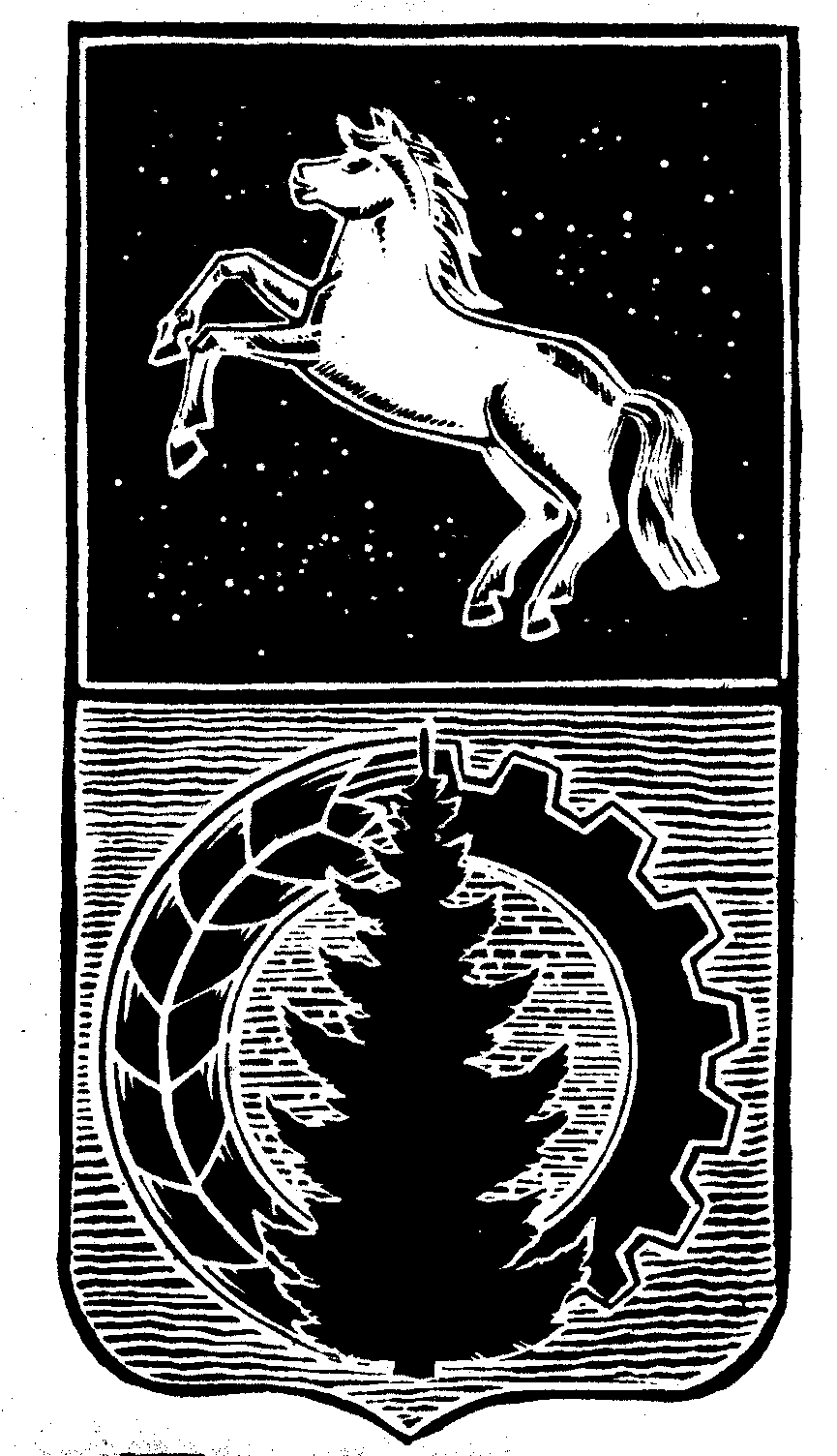 АДМИНИСТРАЦИЯ АСИНОВСКОГО РАЙОНАПОСТАНОВЛЕНИЕ05.08.2016										№ 1103г. АсиноОб утверждении муниципальной программы «Создание новых мест в общеобразовательных организациях Асиновского районана 2016- 2025 годы»     В соответствии с распоряжением Правительства Российской Федерации от 23 октября 2015 года № 2145-р «О Программе «Содействие созданию в субъектах Российской Федерации (исходя из прогнознозируемой потребности) новых мест в общеобразовательных организациях на 2016-2025 годы», постановлением администрации Асиновского района от 27.07.2015 № 1166 «Об утверждении принятия решений о разработке муниципальных программ Асиновского района, их формирования и реализации»,ПОСТАНОВЛЯЮ:Утвердить муниципальную программу «Создание новых мест в общеобразовательных организациях Асиновского района» на 2016 - 2025 годы согласно приложению к настоящему постановлению.Настоящее постановление вступает в силу с даты его официального опубликования в средствах массовой информации, и подлежит размещению на официальном сайте муниципального образования «Асиновский район» в информационно-телекоммуникационной сети «Интернет»	.Контроль за исполнением данного постановления возложить на заместителя Главы  администрации Асиновского района  по социальным вопросам.Глава Асиновского района                                                                                     А.Е. ХаныговПриложение к постановлению администрации Асиновского района от 05.08.2016 № 1103Паспорт муниципальной программыХарактеристика сферы реализации программы, описание основных проблем в указанной сфере и прогноз ее развитияХарактеристика проблемы, на решение которой направлена ПрограммаПрограмма разработана в соответствии с Распоряжением Правительства Президента Российской Федерации от 23 октября 2015 года № 2145-р «О программе «Содействие созданию в субъектах Российской Федерации (исходя из прогнозируемой потребности) новых мест в общеобразовательных организациях» на 2016-2025 годы».Для обеспечения высокого качества общего образования в соответствии с меняющимися запросами населения и перспективными задачами развития российского общества и экономики требуется, в том числе, совершенствование условий и организации обучения в общеобразовательных организациях (далее - школы). Эта потребность диктуется санитарно-эпидемиологическими требованиями, строительными и противопожарными нормами, федеральными государственными образовательными стандартами общего образования.Для повышения доступности и качества общего образования должны быть обеспечены возможность организации всех видов учебной деятельности в одну смену, безопасность и комфортность условий их осуществления.Организация образовательного процесса в одну смену позволяет существенно повысить доступность качественного школьного образования второй половины дня, расширяет возможности обучающихся для посещения детских библиотек, музеев, культурных центров, театров, занятий спортом, самообразования.В настоящее время в трех школах города Асино образовательный процесс организован в две смены. Школа № 4 и Гимназия №2, расположенные в центре города берут на себя нагрузку 60% (1875) обучающихся города. Построенные в 1970 году (школа №4), 1979 году (гимназия №2), 1964 году (школа №1) уже в то время были рассчитаны на двусменный режим обучения.На сегодняшний день:Сеть общеобразовательных организаций Асиновского района представлена 14 общеобразовательными организациями (в том числе 9 средних школ, 2 основные школы, 1 гимназия, 1 вечерняя школа, 1 коррекционная школа). При существующей инфраструктуре с учетом демографического прогноза будет увеличиваться количество обучающихся во второй смене. Следует учитывать, что по данным Департамента экономики Администрации Томской области до 2025 года численность обучающихся в городе возрастет до 1000 человек.Общая прогнозная потребность до 2025 года по вводу новых мест для обеспечения обучения в одну смену составляет 800 мест, в том числе:В сложившейся ситуации данной программой запланированы мероприятия по введению 800 новых мест (за счет увеличения учебных площадей путем пристроек к зданиям, проведения капитального ремонта, эффективного использования имеющихся помещений, проведения организационных кадровых решений).Потребность в новых ученических местах будет ежегодно уточняться. Будут предприняты дополнительные меры по эффективному использованию имеющихся помещений, а также помещений образовательных организаций дополнительного образования, организационным решениям, направленным оптимизацию образовательного процесса.	Реализация Программы планируется в два этапа:На первом этапе в 2016 - 2020 годах планируется:проведение реконструкции 7 зданий школ, имеющих высокую степень износа (приложение 4 к муниципальной программе):МБОУ-СОШ с.Новониколаевки (2017 год);МАОУ – СОШ №4 г.Асино (2018 год);МАОУ гимназия №2 г.Асино (2018 год);МАОУ-СОШ с.Минаевка (2018 год);МАОУ «СОШ с.Ново-Кусково» (2019 год);МБОУ-ООШ с.Больше-Дорохово (2019 год);МБОУ-СОШ с.Ягодное (2020 год);создание 800 новых учебных мест для обеспечения обучения в первую смену путем пристроек к зданиям школ.	Для обеспечения к 2020 году односменного режима учащихся 2-4-х классов, удержания односменного режима учащихся 1, 9-11 классов и сохранения численности учащихся 5-8-х классов, обучающихся во вторую смену планируется эффективное использование помещений школ и образовательных организаций дополнительного образования, проведение реконструкции зданий школ с износом более 50%.На втором этапе в 2021-2025 годах планируется:МАОУ гимназия №2 г.Асино;МАОУ-СОШ №4 г.Асино;проведение реконструкции 2 зданий школ, имеющих высокую степень износа (приложение 4 к муниципальной программе):МБОУ «ОШ №5 г.Асино» (2021 год);МКСКОУ С (К) ОШ № 10 VIII вида г.Асино (2022 год).	Для обеспечения к 2025 году односменного режима учащихся 5-8-х классов, удержания односменного режима учащихся 1-4-х, 9-11 классов и обеспечения обучения всех обучающихся в зданиях школ с износом не более 50%  планируется создание новых мест путем пристроек к школе №4, гимназии №2, проведение реконструкции зданий школ с износом более 50%.Необходимость реализации Программы обусловлена высокой социальной значимостью решаемых задач по формированию условий для получения качественного общего образования.Цель и задачи программы, сроки и этапыее реализации, а также целевые показатели (индикаторы)реализации ПрограммыЦелью Программы является создание в Асиновском районе новых мест в общеобразовательных организациях в соответствии с прогнозируемой потребностью и современными требованиями к условиям обучения.В ходе реализации Программы будут решены задачи по обеспечению односменного режима обучения в 1 - 11 классах общеобразовательных организаций и исключению организации обучения в зданиях школ с износом 50% и выше.Программа реализуется в 2 этапа:I этап - 2016 - 2020 годы;II этап - 2021 - 2025 годы.На I этапе предполагается к 2018 году не допустить увеличения количества обучающихся во вторую смену обучения, к 2021 году все 1 - 4 классы и 10 - 11 классы перевести на обучение в одну смену, планируется начать исключать организацию обучения детей в зданиях школ с износом 50% и выше.На II этапе к 2025 году планируется обеспечить обучение 100 % обучающихся в зданиях с износом не более 50%  и обеспечить обучение в одну смену обучающихся 5 - 9 классов, удерживая существующий односменный режим обучения.Реализация Программы приведет к тому, что все обучающиеся станут обучаться в одну смену, 100 % обучающихся будут обучаться в зданиях с износом не более 50%.Мероприятия ПрограммыВ целях реализации основной задачи Программы в 2016 - 2025 годах планируется выполнение следующих мероприятий:Модернизация уже существующей инфраструктуры общего образования (проведение капитального ремонта, пристрой к зданиям школ);Оптимизация загруженности школ в соответствии с их пропускной способностью путем эффективного использования имеющихся помещений, повышение эффективности использования помещений образовательных организаций дополнительного образования.Финансовое обеспечение ПрограммыОбщая потребность в финансовом обеспечении Программы на 2016-2025 годы с учетом реконструкции (ремонта) общеобразовательных организаций, в том числе снижающего физический износ зданий, но не ведущего к увеличению ученических мест, составляет 1,5 млрд. рублей, в том числе на 2016 - 2025 годы составит 1, 5 млрд.рублей.Финансовое обеспечение Программы предполагается осуществлять за счет бюджетов всех уровней.Механизм реализации ПрограммыОтветственный исполнитель–координатор Программы - Управление образования администрации Асиновского района Томской области:осуществляет координацию деятельности участников Программы в ходе выполнения мероприятий Программы;в случае необходимости вносит предложения по организации экспертных проверок хода реализации Программы;вносит предложения по корректировке мероприятий Программы и уточнению целевых показателей (индикаторов) Программы;	разрабатывает дополнительный перечень целевых показателей (индикаторов) для мониторинга реализации мероприятий Программы;ведет мониторинг реализации мероприятий Программы, составляет отчетность по реализации Программы.Участники Программы:осуществляют выполнение мероприятий Программы;обеспечивают достижение целевых значений показателей Программы;обеспечивают эффективное использование финансовых средств, выделяемых на реализацию мероприятий Программы;разрабатывают и принимают в пределах своих полномочий нормативные правовые акты, необходимые для выполнения Программы;вносят предложения о корректировке, продлении срока реализации Программы, либо о досрочном прекращении ее реализации (при необходимости), а также предложения по уточнению целевых показателей (индикаторов) и расходов на реализацию Программы, по совершенствованию механизма реализации Программы.Оценка эффективности ПрограммыЭффективность Программы оценивается ежегодно.Программа реализуется в 2 этапа:I этап - 2016 - 2020 годы;II этап - 2021 - 2025 годы.На I этапе предполагается к 2018 году не допустить увеличения количества обучающихся во вторую смену обучения, к 2021 году все 1 - 4 классы и 10 - 11 классы перевести на обучение в одну смену, планируется начать исключать организацию обучения детей в зданиях школ с износом 50% и выше.На II этапе к 2025 планируется обеспечить обучение 100 % обучающихся в зданиях с износом не более 50%  и обеспечить обучение в одну смену обучающихся 5 - 9 классов, удерживая существующий односменный режим обучения.Реализация Программы приведет к тому, что все обучающиеся станут обучаться в одну смену, 100 % обучающихся будут обучаться в зданиях с износом не более 50%.Перечень показателей цели и задач муниципальной программы и сведения о порядке сбора информации по показателям и методике их расчетаРесурсное обеспечение муниципальной программыРесурсное обеспечение реализации муниципальной программы за счет средств бюджета МО «Асиновский район» по главным распорядителям средств бюджета МО «Асиновский район»Приложение 1к муниципальной программеПаспорт подпрограммы 1 1. Характеристика сферы реализации подпрограммы 1,описание основных проблем в сфере общегообразования и прогноз ее развитияСогласно демографическому прогнозу численность детей школьного возраста в Асиновскомрайоне будет увеличиваться до 2028 года включительно, при этом число первоклассников, начинающих обучение, будет превышать число выпускников школ района.Общее увеличение числа детей школьного возраста в Асиновском районе за период 2016 - 2025 годов составит 1 тыс. чел. Это потребует значительных инвестиций в создание новых школьных мест. Исходя из имеющейся мощности (пропускной способности) действующих зданий школ Асиновского района к 2025 году школы в городе Асино столкнутся с дефицитом ученических мест. По данным на начало 2015/2016 учебного года, из общей численности обучающихся района  (4168 чел.) в 1 смену занимается 80% - 3318 чел., во 2 смену 20% - 850 чел., третья смена отсутствует. При этом во всех школах обучение учащихся 1, 9, 10 и 11 классов уже организовано в 1 смену. С учетом демографической оценки общая прогнозная потребность в Асиновском районе до 2025 года по вводу новых мест составляет 800 мест.Муниципальной программой запланированы мероприятия по вводу 800 новых мест. В перечень указанных мероприятий входят в основном высокозатратные направления деятельности: пристрой к зданиям (предполагается, что потребность в новых ученических местах будет ежегодно уточняться). Обеспечение принятия дополнительных мер по:эффективному использованию имеющихся помещений (заполнению школ, имеющих на сегодняшний день недозагрузку, в соответствии с их пропускной способностью, а также с учетом исключения из требований санитарных норм положений о предельной норме наполняемости классов), а также помещений образовательных организаций разных типов, включая организации дополнительного образования, профессиональные образовательные организации, образовательные организации высшего образования, а также дошкольные образовательные организации;организационным решениям, направленным на оптимизацию образовательного процесса.Подпрограммой 1 планируется ввести 800 мест, путем пристроя к зданиям, капитального ремонта.Согласно демографическому прогнозу за период 2021 - 2025 годов прирост численности детей школьного возраста составит 1000 чел. Для обеспечения к 2025 году односменного режима обучения учащихся 5 - 8 классов, удержания односменного режима обучающихся 1 - 4 и 9 - 11 классов и обеспечения обучения всех обучающихся в зданиях школ с износом не более 50% потребуется создание 800 мест.Для обеспечения указанной потребности на 2-м этапе в муниципальной подпрограмме предусмотрено создание 800 мест путем пристроя к зданиям школ, эффективного использования помещений школ. 2. Перечень показателей цели и задач подпрограммыи сведения о порядке сбора информациипо показателям и методике их расчета3. Перечень ведомственных целевых программ, основных мероприятий и ресурсное обеспечениереализации подпрограммыПриложение 2к муниципальной программеПаспорт подпрограммы 2Характеристика сферы реализации подпрограммы 2,описание основных проблем и текущего состоянияСитуация высокого износа школ вызвана тем, что многие здания школ спроектированы и построены в середине прошлого века и не отвечают современным требованиям, предъявляемым к таким объектам. Таким зданиям требуется капитальный ремонт или вывод из эксплуатации.Капитальный ремонт зданий общеобразовательных организаций для создания новых и сохранения существующих ученических мест запланировано осуществлять в 2 этапа:I этап (2016 - 2020 годы);II этап (2021 - 2025 годы).9 зданиям общеобразовательных организаций требуется капитальный ремонт. Проведение капитального ремонта зданий общеобразовательных организаций позволит создать современные условия для обучающихся, отвечающие санитарным нормам и условиям безопасности.2. Перечень показателей цели и задач подпрограммы и сведения о порядке сбора информациипо показателям и методике их расчета3. Перечень ведомственных целевых программ, основных мероприятий и ресурсное обеспечение реализации подпрограммы 2Приложение 3к муниципальной программеОбщая потребность в ресурсном обеспечении реализации основных мероприятий муниципальной программыПриложение 4 к муниципальной программеРеконструкция зданий общеобразовательных организаций, имеющих высокую степень износаНаименование муниципальной программы«Создание новых мест в общеобразовательных организациях Асиновского района на 2016 - 2025 годы»«Создание новых мест в общеобразовательных организациях Асиновского района на 2016 - 2025 годы»«Создание новых мест в общеобразовательных организациях Асиновского района на 2016 - 2025 годы»«Создание новых мест в общеобразовательных организациях Асиновского района на 2016 - 2025 годы»«Создание новых мест в общеобразовательных организациях Асиновского района на 2016 - 2025 годы»«Создание новых мест в общеобразовательных организациях Асиновского района на 2016 - 2025 годы»«Создание новых мест в общеобразовательных организациях Асиновского района на 2016 - 2025 годы»«Создание новых мест в общеобразовательных организациях Асиновского района на 2016 - 2025 годы»«Создание новых мест в общеобразовательных организациях Асиновского района на 2016 - 2025 годы»«Создание новых мест в общеобразовательных организациях Асиновского района на 2016 - 2025 годы»«Создание новых мест в общеобразовательных организациях Асиновского района на 2016 - 2025 годы»«Создание новых мест в общеобразовательных организациях Асиновского района на 2016 - 2025 годы»«Создание новых мест в общеобразовательных организациях Асиновского района на 2016 - 2025 годы»«Создание новых мест в общеобразовательных организациях Асиновского района на 2016 - 2025 годы»«Создание новых мест в общеобразовательных организациях Асиновского района на 2016 - 2025 годы»«Создание новых мест в общеобразовательных организациях Асиновского района на 2016 - 2025 годы»«Создание новых мест в общеобразовательных организациях Асиновского района на 2016 - 2025 годы»«Создание новых мест в общеобразовательных организациях Асиновского района на 2016 - 2025 годы»«Создание новых мест в общеобразовательных организациях Асиновского района на 2016 - 2025 годы»«Создание новых мест в общеобразовательных организациях Асиновского района на 2016 - 2025 годы»«Создание новых мест в общеобразовательных организациях Асиновского района на 2016 - 2025 годы»«Создание новых мест в общеобразовательных организациях Асиновского района на 2016 - 2025 годы»«Создание новых мест в общеобразовательных организациях Асиновского района на 2016 - 2025 годы»«Создание новых мест в общеобразовательных организациях Асиновского района на 2016 - 2025 годы»«Создание новых мест в общеобразовательных организациях Асиновского района на 2016 - 2025 годы»«Создание новых мест в общеобразовательных организациях Асиновского района на 2016 - 2025 годы»«Создание новых мест в общеобразовательных организациях Асиновского района на 2016 - 2025 годы»«Создание новых мест в общеобразовательных организациях Асиновского района на 2016 - 2025 годы»«Создание новых мест в общеобразовательных организациях Асиновского района на 2016 - 2025 годы»«Создание новых мест в общеобразовательных организациях Асиновского района на 2016 - 2025 годы»«Создание новых мест в общеобразовательных организациях Асиновского района на 2016 - 2025 годы»«Создание новых мест в общеобразовательных организациях Асиновского района на 2016 - 2025 годы»«Создание новых мест в общеобразовательных организациях Асиновского района на 2016 - 2025 годы»«Создание новых мест в общеобразовательных организациях Асиновского района на 2016 - 2025 годы»«Создание новых мест в общеобразовательных организациях Асиновского района на 2016 - 2025 годы»«Создание новых мест в общеобразовательных организациях Асиновского района на 2016 - 2025 годы»«Создание новых мест в общеобразовательных организациях Асиновского района на 2016 - 2025 годы»«Создание новых мест в общеобразовательных организациях Асиновского района на 2016 - 2025 годы»«Создание новых мест в общеобразовательных организациях Асиновского района на 2016 - 2025 годы»«Создание новых мест в общеобразовательных организациях Асиновского района на 2016 - 2025 годы»Ответственный исполнитель муниципальной программыУправление образования администрации Асиновского района Томской областиУправление образования администрации Асиновского района Томской областиУправление образования администрации Асиновского района Томской областиУправление образования администрации Асиновского района Томской областиУправление образования администрации Асиновского района Томской областиУправление образования администрации Асиновского района Томской областиУправление образования администрации Асиновского района Томской областиУправление образования администрации Асиновского района Томской областиУправление образования администрации Асиновского района Томской областиУправление образования администрации Асиновского района Томской областиУправление образования администрации Асиновского района Томской областиУправление образования администрации Асиновского района Томской областиУправление образования администрации Асиновского района Томской областиУправление образования администрации Асиновского района Томской областиУправление образования администрации Асиновского района Томской областиУправление образования администрации Асиновского района Томской областиУправление образования администрации Асиновского района Томской областиУправление образования администрации Асиновского района Томской областиУправление образования администрации Асиновского района Томской областиУправление образования администрации Асиновского района Томской областиУправление образования администрации Асиновского района Томской областиУправление образования администрации Асиновского района Томской областиУправление образования администрации Асиновского района Томской областиУправление образования администрации Асиновского района Томской областиУправление образования администрации Асиновского района Томской областиУправление образования администрации Асиновского района Томской областиУправление образования администрации Асиновского района Томской областиУправление образования администрации Асиновского района Томской областиУправление образования администрации Асиновского района Томской областиУправление образования администрации Асиновского района Томской областиУправление образования администрации Асиновского района Томской областиУправление образования администрации Асиновского района Томской областиУправление образования администрации Асиновского района Томской областиУправление образования администрации Асиновского района Томской областиУправление образования администрации Асиновского района Томской областиУправление образования администрации Асиновского района Томской областиУправление образования администрации Асиновского района Томской областиУправление образования администрации Асиновского района Томской областиУправление образования администрации Асиновского района Томской областиУправление образования администрации Асиновского района Томской областиСоисполнители муниципальной программыУправление образования администрации Асиновского районаТомской области (далее - УО ААР), Департамент архитектуры и строительства Томской области (далее - ДА ТО), Департамент общего образования Томской области (далее – ДОО ТО), администрация Асиновского района (далее – ААР)Управление образования администрации Асиновского районаТомской области (далее - УО ААР), Департамент архитектуры и строительства Томской области (далее - ДА ТО), Департамент общего образования Томской области (далее – ДОО ТО), администрация Асиновского района (далее – ААР)Управление образования администрации Асиновского районаТомской области (далее - УО ААР), Департамент архитектуры и строительства Томской области (далее - ДА ТО), Департамент общего образования Томской области (далее – ДОО ТО), администрация Асиновского района (далее – ААР)Управление образования администрации Асиновского районаТомской области (далее - УО ААР), Департамент архитектуры и строительства Томской области (далее - ДА ТО), Департамент общего образования Томской области (далее – ДОО ТО), администрация Асиновского района (далее – ААР)Управление образования администрации Асиновского районаТомской области (далее - УО ААР), Департамент архитектуры и строительства Томской области (далее - ДА ТО), Департамент общего образования Томской области (далее – ДОО ТО), администрация Асиновского района (далее – ААР)Управление образования администрации Асиновского районаТомской области (далее - УО ААР), Департамент архитектуры и строительства Томской области (далее - ДА ТО), Департамент общего образования Томской области (далее – ДОО ТО), администрация Асиновского района (далее – ААР)Управление образования администрации Асиновского районаТомской области (далее - УО ААР), Департамент архитектуры и строительства Томской области (далее - ДА ТО), Департамент общего образования Томской области (далее – ДОО ТО), администрация Асиновского района (далее – ААР)Управление образования администрации Асиновского районаТомской области (далее - УО ААР), Департамент архитектуры и строительства Томской области (далее - ДА ТО), Департамент общего образования Томской области (далее – ДОО ТО), администрация Асиновского района (далее – ААР)Управление образования администрации Асиновского районаТомской области (далее - УО ААР), Департамент архитектуры и строительства Томской области (далее - ДА ТО), Департамент общего образования Томской области (далее – ДОО ТО), администрация Асиновского района (далее – ААР)Управление образования администрации Асиновского районаТомской области (далее - УО ААР), Департамент архитектуры и строительства Томской области (далее - ДА ТО), Департамент общего образования Томской области (далее – ДОО ТО), администрация Асиновского района (далее – ААР)Управление образования администрации Асиновского районаТомской области (далее - УО ААР), Департамент архитектуры и строительства Томской области (далее - ДА ТО), Департамент общего образования Томской области (далее – ДОО ТО), администрация Асиновского района (далее – ААР)Управление образования администрации Асиновского районаТомской области (далее - УО ААР), Департамент архитектуры и строительства Томской области (далее - ДА ТО), Департамент общего образования Томской области (далее – ДОО ТО), администрация Асиновского района (далее – ААР)Управление образования администрации Асиновского районаТомской области (далее - УО ААР), Департамент архитектуры и строительства Томской области (далее - ДА ТО), Департамент общего образования Томской области (далее – ДОО ТО), администрация Асиновского района (далее – ААР)Управление образования администрации Асиновского районаТомской области (далее - УО ААР), Департамент архитектуры и строительства Томской области (далее - ДА ТО), Департамент общего образования Томской области (далее – ДОО ТО), администрация Асиновского района (далее – ААР)Управление образования администрации Асиновского районаТомской области (далее - УО ААР), Департамент архитектуры и строительства Томской области (далее - ДА ТО), Департамент общего образования Томской области (далее – ДОО ТО), администрация Асиновского района (далее – ААР)Управление образования администрации Асиновского районаТомской области (далее - УО ААР), Департамент архитектуры и строительства Томской области (далее - ДА ТО), Департамент общего образования Томской области (далее – ДОО ТО), администрация Асиновского района (далее – ААР)Управление образования администрации Асиновского районаТомской области (далее - УО ААР), Департамент архитектуры и строительства Томской области (далее - ДА ТО), Департамент общего образования Томской области (далее – ДОО ТО), администрация Асиновского района (далее – ААР)Управление образования администрации Асиновского районаТомской области (далее - УО ААР), Департамент архитектуры и строительства Томской области (далее - ДА ТО), Департамент общего образования Томской области (далее – ДОО ТО), администрация Асиновского района (далее – ААР)Управление образования администрации Асиновского районаТомской области (далее - УО ААР), Департамент архитектуры и строительства Томской области (далее - ДА ТО), Департамент общего образования Томской области (далее – ДОО ТО), администрация Асиновского района (далее – ААР)Управление образования администрации Асиновского районаТомской области (далее - УО ААР), Департамент архитектуры и строительства Томской области (далее - ДА ТО), Департамент общего образования Томской области (далее – ДОО ТО), администрация Асиновского района (далее – ААР)Управление образования администрации Асиновского районаТомской области (далее - УО ААР), Департамент архитектуры и строительства Томской области (далее - ДА ТО), Департамент общего образования Томской области (далее – ДОО ТО), администрация Асиновского района (далее – ААР)Управление образования администрации Асиновского районаТомской области (далее - УО ААР), Департамент архитектуры и строительства Томской области (далее - ДА ТО), Департамент общего образования Томской области (далее – ДОО ТО), администрация Асиновского района (далее – ААР)Управление образования администрации Асиновского районаТомской области (далее - УО ААР), Департамент архитектуры и строительства Томской области (далее - ДА ТО), Департамент общего образования Томской области (далее – ДОО ТО), администрация Асиновского района (далее – ААР)Управление образования администрации Асиновского районаТомской области (далее - УО ААР), Департамент архитектуры и строительства Томской области (далее - ДА ТО), Департамент общего образования Томской области (далее – ДОО ТО), администрация Асиновского района (далее – ААР)Управление образования администрации Асиновского районаТомской области (далее - УО ААР), Департамент архитектуры и строительства Томской области (далее - ДА ТО), Департамент общего образования Томской области (далее – ДОО ТО), администрация Асиновского района (далее – ААР)Управление образования администрации Асиновского районаТомской области (далее - УО ААР), Департамент архитектуры и строительства Томской области (далее - ДА ТО), Департамент общего образования Томской области (далее – ДОО ТО), администрация Асиновского района (далее – ААР)Управление образования администрации Асиновского районаТомской области (далее - УО ААР), Департамент архитектуры и строительства Томской области (далее - ДА ТО), Департамент общего образования Томской области (далее – ДОО ТО), администрация Асиновского района (далее – ААР)Управление образования администрации Асиновского районаТомской области (далее - УО ААР), Департамент архитектуры и строительства Томской области (далее - ДА ТО), Департамент общего образования Томской области (далее – ДОО ТО), администрация Асиновского района (далее – ААР)Управление образования администрации Асиновского районаТомской области (далее - УО ААР), Департамент архитектуры и строительства Томской области (далее - ДА ТО), Департамент общего образования Томской области (далее – ДОО ТО), администрация Асиновского района (далее – ААР)Управление образования администрации Асиновского районаТомской области (далее - УО ААР), Департамент архитектуры и строительства Томской области (далее - ДА ТО), Департамент общего образования Томской области (далее – ДОО ТО), администрация Асиновского района (далее – ААР)Управление образования администрации Асиновского районаТомской области (далее - УО ААР), Департамент архитектуры и строительства Томской области (далее - ДА ТО), Департамент общего образования Томской области (далее – ДОО ТО), администрация Асиновского района (далее – ААР)Управление образования администрации Асиновского районаТомской области (далее - УО ААР), Департамент архитектуры и строительства Томской области (далее - ДА ТО), Департамент общего образования Томской области (далее – ДОО ТО), администрация Асиновского района (далее – ААР)Управление образования администрации Асиновского районаТомской области (далее - УО ААР), Департамент архитектуры и строительства Томской области (далее - ДА ТО), Департамент общего образования Томской области (далее – ДОО ТО), администрация Асиновского района (далее – ААР)Управление образования администрации Асиновского районаТомской области (далее - УО ААР), Департамент архитектуры и строительства Томской области (далее - ДА ТО), Департамент общего образования Томской области (далее – ДОО ТО), администрация Асиновского района (далее – ААР)Управление образования администрации Асиновского районаТомской области (далее - УО ААР), Департамент архитектуры и строительства Томской области (далее - ДА ТО), Департамент общего образования Томской области (далее – ДОО ТО), администрация Асиновского района (далее – ААР)Управление образования администрации Асиновского районаТомской области (далее - УО ААР), Департамент архитектуры и строительства Томской области (далее - ДА ТО), Департамент общего образования Томской области (далее – ДОО ТО), администрация Асиновского района (далее – ААР)Управление образования администрации Асиновского районаТомской области (далее - УО ААР), Департамент архитектуры и строительства Томской области (далее - ДА ТО), Департамент общего образования Томской области (далее – ДОО ТО), администрация Асиновского района (далее – ААР)Управление образования администрации Асиновского районаТомской области (далее - УО ААР), Департамент архитектуры и строительства Томской области (далее - ДА ТО), Департамент общего образования Томской области (далее – ДОО ТО), администрация Асиновского района (далее – ААР)Управление образования администрации Асиновского районаТомской области (далее - УО ААР), Департамент архитектуры и строительства Томской области (далее - ДА ТО), Департамент общего образования Томской области (далее – ДОО ТО), администрация Асиновского района (далее – ААР)Управление образования администрации Асиновского районаТомской области (далее - УО ААР), Департамент архитектуры и строительства Томской области (далее - ДА ТО), Департамент общего образования Томской области (далее – ДОО ТО), администрация Асиновского района (далее – ААР)Участники муниципальной программыУправление образования администрации Асиновского района Томской области, Департамент архитектуры и строительства Томской области, Департамент общего образования Томской области, администрация Асиновского районаУправление образования администрации Асиновского района Томской области, Департамент архитектуры и строительства Томской области, Департамент общего образования Томской области, администрация Асиновского районаУправление образования администрации Асиновского района Томской области, Департамент архитектуры и строительства Томской области, Департамент общего образования Томской области, администрация Асиновского районаУправление образования администрации Асиновского района Томской области, Департамент архитектуры и строительства Томской области, Департамент общего образования Томской области, администрация Асиновского районаУправление образования администрации Асиновского района Томской области, Департамент архитектуры и строительства Томской области, Департамент общего образования Томской области, администрация Асиновского районаУправление образования администрации Асиновского района Томской области, Департамент архитектуры и строительства Томской области, Департамент общего образования Томской области, администрация Асиновского районаУправление образования администрации Асиновского района Томской области, Департамент архитектуры и строительства Томской области, Департамент общего образования Томской области, администрация Асиновского районаУправление образования администрации Асиновского района Томской области, Департамент архитектуры и строительства Томской области, Департамент общего образования Томской области, администрация Асиновского районаУправление образования администрации Асиновского района Томской области, Департамент архитектуры и строительства Томской области, Департамент общего образования Томской области, администрация Асиновского районаУправление образования администрации Асиновского района Томской области, Департамент архитектуры и строительства Томской области, Департамент общего образования Томской области, администрация Асиновского районаУправление образования администрации Асиновского района Томской области, Департамент архитектуры и строительства Томской области, Департамент общего образования Томской области, администрация Асиновского районаУправление образования администрации Асиновского района Томской области, Департамент архитектуры и строительства Томской области, Департамент общего образования Томской области, администрация Асиновского районаУправление образования администрации Асиновского района Томской области, Департамент архитектуры и строительства Томской области, Департамент общего образования Томской области, администрация Асиновского районаУправление образования администрации Асиновского района Томской области, Департамент архитектуры и строительства Томской области, Департамент общего образования Томской области, администрация Асиновского районаУправление образования администрации Асиновского района Томской области, Департамент архитектуры и строительства Томской области, Департамент общего образования Томской области, администрация Асиновского районаУправление образования администрации Асиновского района Томской области, Департамент архитектуры и строительства Томской области, Департамент общего образования Томской области, администрация Асиновского районаУправление образования администрации Асиновского района Томской области, Департамент архитектуры и строительства Томской области, Департамент общего образования Томской области, администрация Асиновского районаУправление образования администрации Асиновского района Томской области, Департамент архитектуры и строительства Томской области, Департамент общего образования Томской области, администрация Асиновского районаУправление образования администрации Асиновского района Томской области, Департамент архитектуры и строительства Томской области, Департамент общего образования Томской области, администрация Асиновского районаУправление образования администрации Асиновского района Томской области, Департамент архитектуры и строительства Томской области, Департамент общего образования Томской области, администрация Асиновского районаУправление образования администрации Асиновского района Томской области, Департамент архитектуры и строительства Томской области, Департамент общего образования Томской области, администрация Асиновского районаУправление образования администрации Асиновского района Томской области, Департамент архитектуры и строительства Томской области, Департамент общего образования Томской области, администрация Асиновского районаУправление образования администрации Асиновского района Томской области, Департамент архитектуры и строительства Томской области, Департамент общего образования Томской области, администрация Асиновского районаУправление образования администрации Асиновского района Томской области, Департамент архитектуры и строительства Томской области, Департамент общего образования Томской области, администрация Асиновского районаУправление образования администрации Асиновского района Томской области, Департамент архитектуры и строительства Томской области, Департамент общего образования Томской области, администрация Асиновского районаУправление образования администрации Асиновского района Томской области, Департамент архитектуры и строительства Томской области, Департамент общего образования Томской области, администрация Асиновского районаУправление образования администрации Асиновского района Томской области, Департамент архитектуры и строительства Томской области, Департамент общего образования Томской области, администрация Асиновского районаУправление образования администрации Асиновского района Томской области, Департамент архитектуры и строительства Томской области, Департамент общего образования Томской области, администрация Асиновского районаУправление образования администрации Асиновского района Томской области, Департамент архитектуры и строительства Томской области, Департамент общего образования Томской области, администрация Асиновского районаУправление образования администрации Асиновского района Томской области, Департамент архитектуры и строительства Томской области, Департамент общего образования Томской области, администрация Асиновского районаУправление образования администрации Асиновского района Томской области, Департамент архитектуры и строительства Томской области, Департамент общего образования Томской области, администрация Асиновского районаУправление образования администрации Асиновского района Томской области, Департамент архитектуры и строительства Томской области, Департамент общего образования Томской области, администрация Асиновского районаУправление образования администрации Асиновского района Томской области, Департамент архитектуры и строительства Томской области, Департамент общего образования Томской области, администрация Асиновского районаУправление образования администрации Асиновского района Томской области, Департамент архитектуры и строительства Томской области, Департамент общего образования Томской области, администрация Асиновского районаУправление образования администрации Асиновского района Томской области, Департамент архитектуры и строительства Томской области, Департамент общего образования Томской области, администрация Асиновского районаУправление образования администрации Асиновского района Томской области, Департамент архитектуры и строительства Томской области, Департамент общего образования Томской области, администрация Асиновского районаУправление образования администрации Асиновского района Томской области, Департамент архитектуры и строительства Томской области, Департамент общего образования Томской области, администрация Асиновского районаУправление образования администрации Асиновского района Томской области, Департамент архитектуры и строительства Томской области, Департамент общего образования Томской области, администрация Асиновского районаУправление образования администрации Асиновского района Томской области, Департамент архитектуры и строительства Томской области, Департамент общего образования Томской области, администрация Асиновского районаУправление образования администрации Асиновского района Томской области, Департамент архитектуры и строительства Томской области, Департамент общего образования Томской области, администрация Асиновского районаСреднесрочная цель социально-экономического развития Асиновского района, на реализацию которой направлена муниципальная программаПовышение качества жизни населенияПовышение качества жизни населенияПовышение качества жизни населенияПовышение качества жизни населенияПовышение качества жизни населенияПовышение качества жизни населенияПовышение качества жизни населенияПовышение качества жизни населенияПовышение качества жизни населенияПовышение качества жизни населенияПовышение качества жизни населенияПовышение качества жизни населенияПовышение качества жизни населенияПовышение качества жизни населенияПовышение качества жизни населенияПовышение качества жизни населенияПовышение качества жизни населенияПовышение качества жизни населенияПовышение качества жизни населенияПовышение качества жизни населенияПовышение качества жизни населенияПовышение качества жизни населенияПовышение качества жизни населенияПовышение качества жизни населенияПовышение качества жизни населенияПовышение качества жизни населенияПовышение качества жизни населенияПовышение качества жизни населенияПовышение качества жизни населенияПовышение качества жизни населенияПовышение качества жизни населенияПовышение качества жизни населенияПовышение качества жизни населенияПовышение качества жизни населенияПовышение качества жизни населенияПовышение качества жизни населенияПовышение качества жизни населенияПовышение качества жизни населенияПовышение качества жизни населенияПовышение качества жизни населенияЦель муниципальной программыСоздание в Асиновском районе новых мест в общеобразовательных организациях (далее - школы) в соответствии с прогнозируемой потребностью и современными требованиями к условиям обученияСоздание в Асиновском районе новых мест в общеобразовательных организациях (далее - школы) в соответствии с прогнозируемой потребностью и современными требованиями к условиям обученияСоздание в Асиновском районе новых мест в общеобразовательных организациях (далее - школы) в соответствии с прогнозируемой потребностью и современными требованиями к условиям обученияСоздание в Асиновском районе новых мест в общеобразовательных организациях (далее - школы) в соответствии с прогнозируемой потребностью и современными требованиями к условиям обученияСоздание в Асиновском районе новых мест в общеобразовательных организациях (далее - школы) в соответствии с прогнозируемой потребностью и современными требованиями к условиям обученияСоздание в Асиновском районе новых мест в общеобразовательных организациях (далее - школы) в соответствии с прогнозируемой потребностью и современными требованиями к условиям обученияСоздание в Асиновском районе новых мест в общеобразовательных организациях (далее - школы) в соответствии с прогнозируемой потребностью и современными требованиями к условиям обученияСоздание в Асиновском районе новых мест в общеобразовательных организациях (далее - школы) в соответствии с прогнозируемой потребностью и современными требованиями к условиям обученияСоздание в Асиновском районе новых мест в общеобразовательных организациях (далее - школы) в соответствии с прогнозируемой потребностью и современными требованиями к условиям обученияСоздание в Асиновском районе новых мест в общеобразовательных организациях (далее - школы) в соответствии с прогнозируемой потребностью и современными требованиями к условиям обученияСоздание в Асиновском районе новых мест в общеобразовательных организациях (далее - школы) в соответствии с прогнозируемой потребностью и современными требованиями к условиям обученияСоздание в Асиновском районе новых мест в общеобразовательных организациях (далее - школы) в соответствии с прогнозируемой потребностью и современными требованиями к условиям обученияСоздание в Асиновском районе новых мест в общеобразовательных организациях (далее - школы) в соответствии с прогнозируемой потребностью и современными требованиями к условиям обученияСоздание в Асиновском районе новых мест в общеобразовательных организациях (далее - школы) в соответствии с прогнозируемой потребностью и современными требованиями к условиям обученияСоздание в Асиновском районе новых мест в общеобразовательных организациях (далее - школы) в соответствии с прогнозируемой потребностью и современными требованиями к условиям обученияСоздание в Асиновском районе новых мест в общеобразовательных организациях (далее - школы) в соответствии с прогнозируемой потребностью и современными требованиями к условиям обученияСоздание в Асиновском районе новых мест в общеобразовательных организациях (далее - школы) в соответствии с прогнозируемой потребностью и современными требованиями к условиям обученияСоздание в Асиновском районе новых мест в общеобразовательных организациях (далее - школы) в соответствии с прогнозируемой потребностью и современными требованиями к условиям обученияСоздание в Асиновском районе новых мест в общеобразовательных организациях (далее - школы) в соответствии с прогнозируемой потребностью и современными требованиями к условиям обученияСоздание в Асиновском районе новых мест в общеобразовательных организациях (далее - школы) в соответствии с прогнозируемой потребностью и современными требованиями к условиям обученияСоздание в Асиновском районе новых мест в общеобразовательных организациях (далее - школы) в соответствии с прогнозируемой потребностью и современными требованиями к условиям обученияСоздание в Асиновском районе новых мест в общеобразовательных организациях (далее - школы) в соответствии с прогнозируемой потребностью и современными требованиями к условиям обученияСоздание в Асиновском районе новых мест в общеобразовательных организациях (далее - школы) в соответствии с прогнозируемой потребностью и современными требованиями к условиям обученияСоздание в Асиновском районе новых мест в общеобразовательных организациях (далее - школы) в соответствии с прогнозируемой потребностью и современными требованиями к условиям обученияСоздание в Асиновском районе новых мест в общеобразовательных организациях (далее - школы) в соответствии с прогнозируемой потребностью и современными требованиями к условиям обученияСоздание в Асиновском районе новых мест в общеобразовательных организациях (далее - школы) в соответствии с прогнозируемой потребностью и современными требованиями к условиям обученияСоздание в Асиновском районе новых мест в общеобразовательных организациях (далее - школы) в соответствии с прогнозируемой потребностью и современными требованиями к условиям обученияСоздание в Асиновском районе новых мест в общеобразовательных организациях (далее - школы) в соответствии с прогнозируемой потребностью и современными требованиями к условиям обученияСоздание в Асиновском районе новых мест в общеобразовательных организациях (далее - школы) в соответствии с прогнозируемой потребностью и современными требованиями к условиям обученияСоздание в Асиновском районе новых мест в общеобразовательных организациях (далее - школы) в соответствии с прогнозируемой потребностью и современными требованиями к условиям обученияСоздание в Асиновском районе новых мест в общеобразовательных организациях (далее - школы) в соответствии с прогнозируемой потребностью и современными требованиями к условиям обученияСоздание в Асиновском районе новых мест в общеобразовательных организациях (далее - школы) в соответствии с прогнозируемой потребностью и современными требованиями к условиям обученияСоздание в Асиновском районе новых мест в общеобразовательных организациях (далее - школы) в соответствии с прогнозируемой потребностью и современными требованиями к условиям обученияСоздание в Асиновском районе новых мест в общеобразовательных организациях (далее - школы) в соответствии с прогнозируемой потребностью и современными требованиями к условиям обученияСоздание в Асиновском районе новых мест в общеобразовательных организациях (далее - школы) в соответствии с прогнозируемой потребностью и современными требованиями к условиям обученияСоздание в Асиновском районе новых мест в общеобразовательных организациях (далее - школы) в соответствии с прогнозируемой потребностью и современными требованиями к условиям обученияСоздание в Асиновском районе новых мест в общеобразовательных организациях (далее - школы) в соответствии с прогнозируемой потребностью и современными требованиями к условиям обученияСоздание в Асиновском районе новых мест в общеобразовательных организациях (далее - школы) в соответствии с прогнозируемой потребностью и современными требованиями к условиям обученияСоздание в Асиновском районе новых мест в общеобразовательных организациях (далее - школы) в соответствии с прогнозируемой потребностью и современными требованиями к условиям обученияСоздание в Асиновском районе новых мест в общеобразовательных организациях (далее - школы) в соответствии с прогнозируемой потребностью и современными требованиями к условиям обученияПоказатели цели муниципальной программы и их значения (с детализацией по годам реализации)Показатели цели201520152016201620162016201720172017201820182018201820182019201920192019202020202020202120212021202120222022202220222023202320232024202420242024202520252025Показатели цели муниципальной программы и их значения (с детализацией по годам реализации)Показатель 1.Удельный вес обучающихся в одну смену в общей численности обучающихся в школах, в том числе по программам начального общего, основного общего, среднего общего образования,79,679,679,679,679,679,679,679,679,679,679,679,679,679,379,379,379,379,379,379,379,3100100100100100100100100100100100100100100100100100100Показатели цели муниципальной программы и их значения (с детализацией по годам реализации)Показатель 2.Количество созданных ученических мест в муниципальных общеобразовательных организациях, ед. 00000000000000000040040040040040040040000000000000000Показатели цели муниципальной программы и их значения (с детализацией по годам реализации)Показатель 3.Число общеобразовательных организаций, в которых обеспечено сохранение мест посредством капитального ремонта, уменьшающего износ зданий школ, ед.000001111333222221111111111100000000000Задачи муниципальной программыОбеспечение односменного режима обучения в 1 - 11  классах общеобразовательных организаций Асиновского района;Исключение организации обучения детей в зданиях школ с износом 50% и выше.Обеспечение односменного режима обучения в 1 - 11  классах общеобразовательных организаций Асиновского района;Исключение организации обучения детей в зданиях школ с износом 50% и выше.Обеспечение односменного режима обучения в 1 - 11  классах общеобразовательных организаций Асиновского района;Исключение организации обучения детей в зданиях школ с износом 50% и выше.Обеспечение односменного режима обучения в 1 - 11  классах общеобразовательных организаций Асиновского района;Исключение организации обучения детей в зданиях школ с износом 50% и выше.Обеспечение односменного режима обучения в 1 - 11  классах общеобразовательных организаций Асиновского района;Исключение организации обучения детей в зданиях школ с износом 50% и выше.Обеспечение односменного режима обучения в 1 - 11  классах общеобразовательных организаций Асиновского района;Исключение организации обучения детей в зданиях школ с износом 50% и выше.Обеспечение односменного режима обучения в 1 - 11  классах общеобразовательных организаций Асиновского района;Исключение организации обучения детей в зданиях школ с износом 50% и выше.Обеспечение односменного режима обучения в 1 - 11  классах общеобразовательных организаций Асиновского района;Исключение организации обучения детей в зданиях школ с износом 50% и выше.Обеспечение односменного режима обучения в 1 - 11  классах общеобразовательных организаций Асиновского района;Исключение организации обучения детей в зданиях школ с износом 50% и выше.Обеспечение односменного режима обучения в 1 - 11  классах общеобразовательных организаций Асиновского района;Исключение организации обучения детей в зданиях школ с износом 50% и выше.Обеспечение односменного режима обучения в 1 - 11  классах общеобразовательных организаций Асиновского района;Исключение организации обучения детей в зданиях школ с износом 50% и выше.Обеспечение односменного режима обучения в 1 - 11  классах общеобразовательных организаций Асиновского района;Исключение организации обучения детей в зданиях школ с износом 50% и выше.Обеспечение односменного режима обучения в 1 - 11  классах общеобразовательных организаций Асиновского района;Исключение организации обучения детей в зданиях школ с износом 50% и выше.Обеспечение односменного режима обучения в 1 - 11  классах общеобразовательных организаций Асиновского района;Исключение организации обучения детей в зданиях школ с износом 50% и выше.Обеспечение односменного режима обучения в 1 - 11  классах общеобразовательных организаций Асиновского района;Исключение организации обучения детей в зданиях школ с износом 50% и выше.Обеспечение односменного режима обучения в 1 - 11  классах общеобразовательных организаций Асиновского района;Исключение организации обучения детей в зданиях школ с износом 50% и выше.Обеспечение односменного режима обучения в 1 - 11  классах общеобразовательных организаций Асиновского района;Исключение организации обучения детей в зданиях школ с износом 50% и выше.Обеспечение односменного режима обучения в 1 - 11  классах общеобразовательных организаций Асиновского района;Исключение организации обучения детей в зданиях школ с износом 50% и выше.Обеспечение односменного режима обучения в 1 - 11  классах общеобразовательных организаций Асиновского района;Исключение организации обучения детей в зданиях школ с износом 50% и выше.Обеспечение односменного режима обучения в 1 - 11  классах общеобразовательных организаций Асиновского района;Исключение организации обучения детей в зданиях школ с износом 50% и выше.Обеспечение односменного режима обучения в 1 - 11  классах общеобразовательных организаций Асиновского района;Исключение организации обучения детей в зданиях школ с износом 50% и выше.Обеспечение односменного режима обучения в 1 - 11  классах общеобразовательных организаций Асиновского района;Исключение организации обучения детей в зданиях школ с износом 50% и выше.Обеспечение односменного режима обучения в 1 - 11  классах общеобразовательных организаций Асиновского района;Исключение организации обучения детей в зданиях школ с износом 50% и выше.Обеспечение односменного режима обучения в 1 - 11  классах общеобразовательных организаций Асиновского района;Исключение организации обучения детей в зданиях школ с износом 50% и выше.Обеспечение односменного режима обучения в 1 - 11  классах общеобразовательных организаций Асиновского района;Исключение организации обучения детей в зданиях школ с износом 50% и выше.Обеспечение односменного режима обучения в 1 - 11  классах общеобразовательных организаций Асиновского района;Исключение организации обучения детей в зданиях школ с износом 50% и выше.Обеспечение односменного режима обучения в 1 - 11  классах общеобразовательных организаций Асиновского района;Исключение организации обучения детей в зданиях школ с износом 50% и выше.Обеспечение односменного режима обучения в 1 - 11  классах общеобразовательных организаций Асиновского района;Исключение организации обучения детей в зданиях школ с износом 50% и выше.Обеспечение односменного режима обучения в 1 - 11  классах общеобразовательных организаций Асиновского района;Исключение организации обучения детей в зданиях школ с износом 50% и выше.Обеспечение односменного режима обучения в 1 - 11  классах общеобразовательных организаций Асиновского района;Исключение организации обучения детей в зданиях школ с износом 50% и выше.Обеспечение односменного режима обучения в 1 - 11  классах общеобразовательных организаций Асиновского района;Исключение организации обучения детей в зданиях школ с износом 50% и выше.Обеспечение односменного режима обучения в 1 - 11  классах общеобразовательных организаций Асиновского района;Исключение организации обучения детей в зданиях школ с износом 50% и выше.Обеспечение односменного режима обучения в 1 - 11  классах общеобразовательных организаций Асиновского района;Исключение организации обучения детей в зданиях школ с износом 50% и выше.Обеспечение односменного режима обучения в 1 - 11  классах общеобразовательных организаций Асиновского района;Исключение организации обучения детей в зданиях школ с износом 50% и выше.Обеспечение односменного режима обучения в 1 - 11  классах общеобразовательных организаций Асиновского района;Исключение организации обучения детей в зданиях школ с износом 50% и выше.Обеспечение односменного режима обучения в 1 - 11  классах общеобразовательных организаций Асиновского района;Исключение организации обучения детей в зданиях школ с износом 50% и выше.Обеспечение односменного режима обучения в 1 - 11  классах общеобразовательных организаций Асиновского района;Исключение организации обучения детей в зданиях школ с износом 50% и выше.Обеспечение односменного режима обучения в 1 - 11  классах общеобразовательных организаций Асиновского района;Исключение организации обучения детей в зданиях школ с износом 50% и выше.Обеспечение односменного режима обучения в 1 - 11  классах общеобразовательных организаций Асиновского района;Исключение организации обучения детей в зданиях школ с износом 50% и выше.Обеспечение односменного режима обучения в 1 - 11  классах общеобразовательных организаций Асиновского района;Исключение организации обучения детей в зданиях школ с износом 50% и выше.Показатели задач муниципальной программы и их значения (с детализацией по годам реализации)Показатели задачПоказатели задачПоказатели задачПоказатели задач201620162016201620172017201720182018201820182018201920192019201920202020202020202021202120212022202220222022202320232023202320242024202420252025Показатели задач муниципальной программы и их значения (с детализацией по годам реализации)Задача 1 «Обеспечение односменного режима обучения в 1 - 11  классах общеобразовательных организациях Асиновского района»Задача 1 «Обеспечение односменного режима обучения в 1 - 11  классах общеобразовательных организациях Асиновского района»Задача 1 «Обеспечение односменного режима обучения в 1 - 11  классах общеобразовательных организациях Асиновского района»Задача 1 «Обеспечение односменного режима обучения в 1 - 11  классах общеобразовательных организациях Асиновского района»Задача 1 «Обеспечение односменного режима обучения в 1 - 11  классах общеобразовательных организациях Асиновского района»Задача 1 «Обеспечение односменного режима обучения в 1 - 11  классах общеобразовательных организациях Асиновского района»Задача 1 «Обеспечение односменного режима обучения в 1 - 11  классах общеобразовательных организациях Асиновского района»Задача 1 «Обеспечение односменного режима обучения в 1 - 11  классах общеобразовательных организациях Асиновского района»Задача 1 «Обеспечение односменного режима обучения в 1 - 11  классах общеобразовательных организациях Асиновского района»Задача 1 «Обеспечение односменного режима обучения в 1 - 11  классах общеобразовательных организациях Асиновского района»Задача 1 «Обеспечение односменного режима обучения в 1 - 11  классах общеобразовательных организациях Асиновского района»Задача 1 «Обеспечение односменного режима обучения в 1 - 11  классах общеобразовательных организациях Асиновского района»Задача 1 «Обеспечение односменного режима обучения в 1 - 11  классах общеобразовательных организациях Асиновского района»Задача 1 «Обеспечение односменного режима обучения в 1 - 11  классах общеобразовательных организациях Асиновского района»Задача 1 «Обеспечение односменного режима обучения в 1 - 11  классах общеобразовательных организациях Асиновского района»Задача 1 «Обеспечение односменного режима обучения в 1 - 11  классах общеобразовательных организациях Асиновского района»Задача 1 «Обеспечение односменного режима обучения в 1 - 11  классах общеобразовательных организациях Асиновского района»Задача 1 «Обеспечение односменного режима обучения в 1 - 11  классах общеобразовательных организациях Асиновского района»Задача 1 «Обеспечение односменного режима обучения в 1 - 11  классах общеобразовательных организациях Асиновского района»Задача 1 «Обеспечение односменного режима обучения в 1 - 11  классах общеобразовательных организациях Асиновского района»Задача 1 «Обеспечение односменного режима обучения в 1 - 11  классах общеобразовательных организациях Асиновского района»Задача 1 «Обеспечение односменного режима обучения в 1 - 11  классах общеобразовательных организациях Асиновского района»Задача 1 «Обеспечение односменного режима обучения в 1 - 11  классах общеобразовательных организациях Асиновского района»Задача 1 «Обеспечение односменного режима обучения в 1 - 11  классах общеобразовательных организациях Асиновского района»Задача 1 «Обеспечение односменного режима обучения в 1 - 11  классах общеобразовательных организациях Асиновского района»Задача 1 «Обеспечение односменного режима обучения в 1 - 11  классах общеобразовательных организациях Асиновского района»Задача 1 «Обеспечение односменного режима обучения в 1 - 11  классах общеобразовательных организациях Асиновского района»Задача 1 «Обеспечение односменного режима обучения в 1 - 11  классах общеобразовательных организациях Асиновского района»Задача 1 «Обеспечение односменного режима обучения в 1 - 11  классах общеобразовательных организациях Асиновского района»Задача 1 «Обеспечение односменного режима обучения в 1 - 11  классах общеобразовательных организациях Асиновского района»Задача 1 «Обеспечение односменного режима обучения в 1 - 11  классах общеобразовательных организациях Асиновского района»Задача 1 «Обеспечение односменного режима обучения в 1 - 11  классах общеобразовательных организациях Асиновского района»Задача 1 «Обеспечение односменного режима обучения в 1 - 11  классах общеобразовательных организациях Асиновского района»Задача 1 «Обеспечение односменного режима обучения в 1 - 11  классах общеобразовательных организациях Асиновского района»Задача 1 «Обеспечение односменного режима обучения в 1 - 11  классах общеобразовательных организациях Асиновского района»Задача 1 «Обеспечение односменного режима обучения в 1 - 11  классах общеобразовательных организациях Асиновского района»Задача 1 «Обеспечение односменного режима обучения в 1 - 11  классах общеобразовательных организациях Асиновского района»Задача 1 «Обеспечение односменного режима обучения в 1 - 11  классах общеобразовательных организациях Асиновского района»Задача 1 «Обеспечение односменного режима обучения в 1 - 11  классах общеобразовательных организациях Асиновского района»Задача 1 «Обеспечение односменного режима обучения в 1 - 11  классах общеобразовательных организациях Асиновского района»Показатели задач муниципальной программы и их значения (с детализацией по годам реализации)Показатель 1. Доля построенных (приобретенных) объектов в сфере общего образования от общего количества объектов строительства (приобретения) в сфере общего образования, %;Показатель 1. Доля построенных (приобретенных) объектов в сфере общего образования от общего количества объектов строительства (приобретения) в сфере общего образования, %;Показатель 1. Доля построенных (приобретенных) объектов в сфере общего образования от общего количества объектов строительства (приобретения) в сфере общего образования, %;Показатель 1. Доля построенных (приобретенных) объектов в сфере общего образования от общего количества объектов строительства (приобретения) в сфере общего образования, %;0000000000000000505050505050500000000000000Показатели задач муниципальной программы и их значения (с детализацией по годам реализации)Задача 2 «Исключение организации обучения детей в зданиях школ с износом 50% и выше»Задача 2 «Исключение организации обучения детей в зданиях школ с износом 50% и выше»Задача 2 «Исключение организации обучения детей в зданиях школ с износом 50% и выше»Задача 2 «Исключение организации обучения детей в зданиях школ с износом 50% и выше»Задача 2 «Исключение организации обучения детей в зданиях школ с износом 50% и выше»Задача 2 «Исключение организации обучения детей в зданиях школ с износом 50% и выше»Задача 2 «Исключение организации обучения детей в зданиях школ с износом 50% и выше»Задача 2 «Исключение организации обучения детей в зданиях школ с износом 50% и выше»Задача 2 «Исключение организации обучения детей в зданиях школ с износом 50% и выше»Задача 2 «Исключение организации обучения детей в зданиях школ с износом 50% и выше»Задача 2 «Исключение организации обучения детей в зданиях школ с износом 50% и выше»Задача 2 «Исключение организации обучения детей в зданиях школ с износом 50% и выше»Задача 2 «Исключение организации обучения детей в зданиях школ с износом 50% и выше»Задача 2 «Исключение организации обучения детей в зданиях школ с износом 50% и выше»Задача 2 «Исключение организации обучения детей в зданиях школ с износом 50% и выше»Задача 2 «Исключение организации обучения детей в зданиях школ с износом 50% и выше»Задача 2 «Исключение организации обучения детей в зданиях школ с износом 50% и выше»Задача 2 «Исключение организации обучения детей в зданиях школ с износом 50% и выше»Задача 2 «Исключение организации обучения детей в зданиях школ с износом 50% и выше»Задача 2 «Исключение организации обучения детей в зданиях школ с износом 50% и выше»Задача 2 «Исключение организации обучения детей в зданиях школ с износом 50% и выше»Задача 2 «Исключение организации обучения детей в зданиях школ с износом 50% и выше»Задача 2 «Исключение организации обучения детей в зданиях школ с износом 50% и выше»Задача 2 «Исключение организации обучения детей в зданиях школ с износом 50% и выше»Задача 2 «Исключение организации обучения детей в зданиях школ с износом 50% и выше»Задача 2 «Исключение организации обучения детей в зданиях школ с износом 50% и выше»Задача 2 «Исключение организации обучения детей в зданиях школ с износом 50% и выше»Задача 2 «Исключение организации обучения детей в зданиях школ с износом 50% и выше»Задача 2 «Исключение организации обучения детей в зданиях школ с износом 50% и выше»Задача 2 «Исключение организации обучения детей в зданиях школ с износом 50% и выше»Задача 2 «Исключение организации обучения детей в зданиях школ с износом 50% и выше»Задача 2 «Исключение организации обучения детей в зданиях школ с износом 50% и выше»Задача 2 «Исключение организации обучения детей в зданиях школ с износом 50% и выше»Задача 2 «Исключение организации обучения детей в зданиях школ с износом 50% и выше»Задача 2 «Исключение организации обучения детей в зданиях школ с износом 50% и выше»Задача 2 «Исключение организации обучения детей в зданиях школ с износом 50% и выше»Задача 2 «Исключение организации обучения детей в зданиях школ с износом 50% и выше»Задача 2 «Исключение организации обучения детей в зданиях школ с износом 50% и выше»Задача 2 «Исключение организации обучения детей в зданиях школ с износом 50% и выше»Задача 2 «Исключение организации обучения детей в зданиях школ с износом 50% и выше»Показатели задач муниципальной программы и их значения (с детализацией по годам реализации)Показатель 1.Число общеобразовательных организаций, в которых обеспечено сохранение мест посредством капитального ремонта, уменьшающего износ зданий школ, ед.Показатель 1.Число общеобразовательных организаций, в которых обеспечено сохранение мест посредством капитального ремонта, уменьшающего износ зданий школ, ед.Показатель 1.Число общеобразовательных организаций, в которых обеспечено сохранение мест посредством капитального ремонта, уменьшающего износ зданий школ, ед.Показатель 1.Число общеобразовательных организаций, в которых обеспечено сохранение мест посредством капитального ремонта, уменьшающего износ зданий школ, ед.000011133333222211111111111000000000Показатели задач муниципальной программы и их значения (с детализацией по годам реализации)Показатель 2.Число сохраненных мест в школах посредством капитального ремонта, уменьшающего износ зданий школ, ед.Показатель 2.Число сохраненных мест в школах посредством капитального ремонта, уменьшающего износ зданий школ, ед.Показатель 2.Число сохраненных мест в школах посредством капитального ремонта, уменьшающего износ зданий школ, ед.Показатель 2.Число сохраненных мест в школах посредством капитального ремонта, уменьшающего износ зданий школ, ед.000028328328312871287128712871287530530530530264264264264500500500100100100100000000000Подпрограммы муниципальной программыПодпрограмма 1 «Ввод в эксплуатацию объектов в сфере общего образования Томской области в соответствии с прогнозируемой потребностью и современными требованиями к условиям обучения» (Приложение 1 к муниципальной программе).Подпрограмма 2 «Сохранение действующих мест в общеобразовательных организациях путем проведения капитального ремонта объектов» (Приложение 2 к муниципальной программе).Подпрограмма 1 «Ввод в эксплуатацию объектов в сфере общего образования Томской области в соответствии с прогнозируемой потребностью и современными требованиями к условиям обучения» (Приложение 1 к муниципальной программе).Подпрограмма 2 «Сохранение действующих мест в общеобразовательных организациях путем проведения капитального ремонта объектов» (Приложение 2 к муниципальной программе).Подпрограмма 1 «Ввод в эксплуатацию объектов в сфере общего образования Томской области в соответствии с прогнозируемой потребностью и современными требованиями к условиям обучения» (Приложение 1 к муниципальной программе).Подпрограмма 2 «Сохранение действующих мест в общеобразовательных организациях путем проведения капитального ремонта объектов» (Приложение 2 к муниципальной программе).Подпрограмма 1 «Ввод в эксплуатацию объектов в сфере общего образования Томской области в соответствии с прогнозируемой потребностью и современными требованиями к условиям обучения» (Приложение 1 к муниципальной программе).Подпрограмма 2 «Сохранение действующих мест в общеобразовательных организациях путем проведения капитального ремонта объектов» (Приложение 2 к муниципальной программе).Подпрограмма 1 «Ввод в эксплуатацию объектов в сфере общего образования Томской области в соответствии с прогнозируемой потребностью и современными требованиями к условиям обучения» (Приложение 1 к муниципальной программе).Подпрограмма 2 «Сохранение действующих мест в общеобразовательных организациях путем проведения капитального ремонта объектов» (Приложение 2 к муниципальной программе).Подпрограмма 1 «Ввод в эксплуатацию объектов в сфере общего образования Томской области в соответствии с прогнозируемой потребностью и современными требованиями к условиям обучения» (Приложение 1 к муниципальной программе).Подпрограмма 2 «Сохранение действующих мест в общеобразовательных организациях путем проведения капитального ремонта объектов» (Приложение 2 к муниципальной программе).Подпрограмма 1 «Ввод в эксплуатацию объектов в сфере общего образования Томской области в соответствии с прогнозируемой потребностью и современными требованиями к условиям обучения» (Приложение 1 к муниципальной программе).Подпрограмма 2 «Сохранение действующих мест в общеобразовательных организациях путем проведения капитального ремонта объектов» (Приложение 2 к муниципальной программе).Подпрограмма 1 «Ввод в эксплуатацию объектов в сфере общего образования Томской области в соответствии с прогнозируемой потребностью и современными требованиями к условиям обучения» (Приложение 1 к муниципальной программе).Подпрограмма 2 «Сохранение действующих мест в общеобразовательных организациях путем проведения капитального ремонта объектов» (Приложение 2 к муниципальной программе).Подпрограмма 1 «Ввод в эксплуатацию объектов в сфере общего образования Томской области в соответствии с прогнозируемой потребностью и современными требованиями к условиям обучения» (Приложение 1 к муниципальной программе).Подпрограмма 2 «Сохранение действующих мест в общеобразовательных организациях путем проведения капитального ремонта объектов» (Приложение 2 к муниципальной программе).Подпрограмма 1 «Ввод в эксплуатацию объектов в сфере общего образования Томской области в соответствии с прогнозируемой потребностью и современными требованиями к условиям обучения» (Приложение 1 к муниципальной программе).Подпрограмма 2 «Сохранение действующих мест в общеобразовательных организациях путем проведения капитального ремонта объектов» (Приложение 2 к муниципальной программе).Подпрограмма 1 «Ввод в эксплуатацию объектов в сфере общего образования Томской области в соответствии с прогнозируемой потребностью и современными требованиями к условиям обучения» (Приложение 1 к муниципальной программе).Подпрограмма 2 «Сохранение действующих мест в общеобразовательных организациях путем проведения капитального ремонта объектов» (Приложение 2 к муниципальной программе).Подпрограмма 1 «Ввод в эксплуатацию объектов в сфере общего образования Томской области в соответствии с прогнозируемой потребностью и современными требованиями к условиям обучения» (Приложение 1 к муниципальной программе).Подпрограмма 2 «Сохранение действующих мест в общеобразовательных организациях путем проведения капитального ремонта объектов» (Приложение 2 к муниципальной программе).Подпрограмма 1 «Ввод в эксплуатацию объектов в сфере общего образования Томской области в соответствии с прогнозируемой потребностью и современными требованиями к условиям обучения» (Приложение 1 к муниципальной программе).Подпрограмма 2 «Сохранение действующих мест в общеобразовательных организациях путем проведения капитального ремонта объектов» (Приложение 2 к муниципальной программе).Подпрограмма 1 «Ввод в эксплуатацию объектов в сфере общего образования Томской области в соответствии с прогнозируемой потребностью и современными требованиями к условиям обучения» (Приложение 1 к муниципальной программе).Подпрограмма 2 «Сохранение действующих мест в общеобразовательных организациях путем проведения капитального ремонта объектов» (Приложение 2 к муниципальной программе).Подпрограмма 1 «Ввод в эксплуатацию объектов в сфере общего образования Томской области в соответствии с прогнозируемой потребностью и современными требованиями к условиям обучения» (Приложение 1 к муниципальной программе).Подпрограмма 2 «Сохранение действующих мест в общеобразовательных организациях путем проведения капитального ремонта объектов» (Приложение 2 к муниципальной программе).Подпрограмма 1 «Ввод в эксплуатацию объектов в сфере общего образования Томской области в соответствии с прогнозируемой потребностью и современными требованиями к условиям обучения» (Приложение 1 к муниципальной программе).Подпрограмма 2 «Сохранение действующих мест в общеобразовательных организациях путем проведения капитального ремонта объектов» (Приложение 2 к муниципальной программе).Подпрограмма 1 «Ввод в эксплуатацию объектов в сфере общего образования Томской области в соответствии с прогнозируемой потребностью и современными требованиями к условиям обучения» (Приложение 1 к муниципальной программе).Подпрограмма 2 «Сохранение действующих мест в общеобразовательных организациях путем проведения капитального ремонта объектов» (Приложение 2 к муниципальной программе).Подпрограмма 1 «Ввод в эксплуатацию объектов в сфере общего образования Томской области в соответствии с прогнозируемой потребностью и современными требованиями к условиям обучения» (Приложение 1 к муниципальной программе).Подпрограмма 2 «Сохранение действующих мест в общеобразовательных организациях путем проведения капитального ремонта объектов» (Приложение 2 к муниципальной программе).Подпрограмма 1 «Ввод в эксплуатацию объектов в сфере общего образования Томской области в соответствии с прогнозируемой потребностью и современными требованиями к условиям обучения» (Приложение 1 к муниципальной программе).Подпрограмма 2 «Сохранение действующих мест в общеобразовательных организациях путем проведения капитального ремонта объектов» (Приложение 2 к муниципальной программе).Подпрограмма 1 «Ввод в эксплуатацию объектов в сфере общего образования Томской области в соответствии с прогнозируемой потребностью и современными требованиями к условиям обучения» (Приложение 1 к муниципальной программе).Подпрограмма 2 «Сохранение действующих мест в общеобразовательных организациях путем проведения капитального ремонта объектов» (Приложение 2 к муниципальной программе).Подпрограмма 1 «Ввод в эксплуатацию объектов в сфере общего образования Томской области в соответствии с прогнозируемой потребностью и современными требованиями к условиям обучения» (Приложение 1 к муниципальной программе).Подпрограмма 2 «Сохранение действующих мест в общеобразовательных организациях путем проведения капитального ремонта объектов» (Приложение 2 к муниципальной программе).Подпрограмма 1 «Ввод в эксплуатацию объектов в сфере общего образования Томской области в соответствии с прогнозируемой потребностью и современными требованиями к условиям обучения» (Приложение 1 к муниципальной программе).Подпрограмма 2 «Сохранение действующих мест в общеобразовательных организациях путем проведения капитального ремонта объектов» (Приложение 2 к муниципальной программе).Подпрограмма 1 «Ввод в эксплуатацию объектов в сфере общего образования Томской области в соответствии с прогнозируемой потребностью и современными требованиями к условиям обучения» (Приложение 1 к муниципальной программе).Подпрограмма 2 «Сохранение действующих мест в общеобразовательных организациях путем проведения капитального ремонта объектов» (Приложение 2 к муниципальной программе).Подпрограмма 1 «Ввод в эксплуатацию объектов в сфере общего образования Томской области в соответствии с прогнозируемой потребностью и современными требованиями к условиям обучения» (Приложение 1 к муниципальной программе).Подпрограмма 2 «Сохранение действующих мест в общеобразовательных организациях путем проведения капитального ремонта объектов» (Приложение 2 к муниципальной программе).Подпрограмма 1 «Ввод в эксплуатацию объектов в сфере общего образования Томской области в соответствии с прогнозируемой потребностью и современными требованиями к условиям обучения» (Приложение 1 к муниципальной программе).Подпрограмма 2 «Сохранение действующих мест в общеобразовательных организациях путем проведения капитального ремонта объектов» (Приложение 2 к муниципальной программе).Подпрограмма 1 «Ввод в эксплуатацию объектов в сфере общего образования Томской области в соответствии с прогнозируемой потребностью и современными требованиями к условиям обучения» (Приложение 1 к муниципальной программе).Подпрограмма 2 «Сохранение действующих мест в общеобразовательных организациях путем проведения капитального ремонта объектов» (Приложение 2 к муниципальной программе).Подпрограмма 1 «Ввод в эксплуатацию объектов в сфере общего образования Томской области в соответствии с прогнозируемой потребностью и современными требованиями к условиям обучения» (Приложение 1 к муниципальной программе).Подпрограмма 2 «Сохранение действующих мест в общеобразовательных организациях путем проведения капитального ремонта объектов» (Приложение 2 к муниципальной программе).Подпрограмма 1 «Ввод в эксплуатацию объектов в сфере общего образования Томской области в соответствии с прогнозируемой потребностью и современными требованиями к условиям обучения» (Приложение 1 к муниципальной программе).Подпрограмма 2 «Сохранение действующих мест в общеобразовательных организациях путем проведения капитального ремонта объектов» (Приложение 2 к муниципальной программе).Подпрограмма 1 «Ввод в эксплуатацию объектов в сфере общего образования Томской области в соответствии с прогнозируемой потребностью и современными требованиями к условиям обучения» (Приложение 1 к муниципальной программе).Подпрограмма 2 «Сохранение действующих мест в общеобразовательных организациях путем проведения капитального ремонта объектов» (Приложение 2 к муниципальной программе).Подпрограмма 1 «Ввод в эксплуатацию объектов в сфере общего образования Томской области в соответствии с прогнозируемой потребностью и современными требованиями к условиям обучения» (Приложение 1 к муниципальной программе).Подпрограмма 2 «Сохранение действующих мест в общеобразовательных организациях путем проведения капитального ремонта объектов» (Приложение 2 к муниципальной программе).Подпрограмма 1 «Ввод в эксплуатацию объектов в сфере общего образования Томской области в соответствии с прогнозируемой потребностью и современными требованиями к условиям обучения» (Приложение 1 к муниципальной программе).Подпрограмма 2 «Сохранение действующих мест в общеобразовательных организациях путем проведения капитального ремонта объектов» (Приложение 2 к муниципальной программе).Подпрограмма 1 «Ввод в эксплуатацию объектов в сфере общего образования Томской области в соответствии с прогнозируемой потребностью и современными требованиями к условиям обучения» (Приложение 1 к муниципальной программе).Подпрограмма 2 «Сохранение действующих мест в общеобразовательных организациях путем проведения капитального ремонта объектов» (Приложение 2 к муниципальной программе).Подпрограмма 1 «Ввод в эксплуатацию объектов в сфере общего образования Томской области в соответствии с прогнозируемой потребностью и современными требованиями к условиям обучения» (Приложение 1 к муниципальной программе).Подпрограмма 2 «Сохранение действующих мест в общеобразовательных организациях путем проведения капитального ремонта объектов» (Приложение 2 к муниципальной программе).Подпрограмма 1 «Ввод в эксплуатацию объектов в сфере общего образования Томской области в соответствии с прогнозируемой потребностью и современными требованиями к условиям обучения» (Приложение 1 к муниципальной программе).Подпрограмма 2 «Сохранение действующих мест в общеобразовательных организациях путем проведения капитального ремонта объектов» (Приложение 2 к муниципальной программе).Подпрограмма 1 «Ввод в эксплуатацию объектов в сфере общего образования Томской области в соответствии с прогнозируемой потребностью и современными требованиями к условиям обучения» (Приложение 1 к муниципальной программе).Подпрограмма 2 «Сохранение действующих мест в общеобразовательных организациях путем проведения капитального ремонта объектов» (Приложение 2 к муниципальной программе).Подпрограмма 1 «Ввод в эксплуатацию объектов в сфере общего образования Томской области в соответствии с прогнозируемой потребностью и современными требованиями к условиям обучения» (Приложение 1 к муниципальной программе).Подпрограмма 2 «Сохранение действующих мест в общеобразовательных организациях путем проведения капитального ремонта объектов» (Приложение 2 к муниципальной программе).Подпрограмма 1 «Ввод в эксплуатацию объектов в сфере общего образования Томской области в соответствии с прогнозируемой потребностью и современными требованиями к условиям обучения» (Приложение 1 к муниципальной программе).Подпрограмма 2 «Сохранение действующих мест в общеобразовательных организациях путем проведения капитального ремонта объектов» (Приложение 2 к муниципальной программе).Подпрограмма 1 «Ввод в эксплуатацию объектов в сфере общего образования Томской области в соответствии с прогнозируемой потребностью и современными требованиями к условиям обучения» (Приложение 1 к муниципальной программе).Подпрограмма 2 «Сохранение действующих мест в общеобразовательных организациях путем проведения капитального ремонта объектов» (Приложение 2 к муниципальной программе).Подпрограмма 1 «Ввод в эксплуатацию объектов в сфере общего образования Томской области в соответствии с прогнозируемой потребностью и современными требованиями к условиям обучения» (Приложение 1 к муниципальной программе).Подпрограмма 2 «Сохранение действующих мест в общеобразовательных организациях путем проведения капитального ремонта объектов» (Приложение 2 к муниципальной программе).Подпрограмма 1 «Ввод в эксплуатацию объектов в сфере общего образования Томской области в соответствии с прогнозируемой потребностью и современными требованиями к условиям обучения» (Приложение 1 к муниципальной программе).Подпрограмма 2 «Сохранение действующих мест в общеобразовательных организациях путем проведения капитального ремонта объектов» (Приложение 2 к муниципальной программе).Ведомственные целевые программы, входящие в состав муниципальной программы (далее – ВЦП)отсутствуютотсутствуютотсутствуютотсутствуютотсутствуютотсутствуютотсутствуютотсутствуютотсутствуютотсутствуютотсутствуютотсутствуютотсутствуютотсутствуютотсутствуютотсутствуютотсутствуютотсутствуютотсутствуютотсутствуютотсутствуютотсутствуютотсутствуютотсутствуютотсутствуютотсутствуютотсутствуютотсутствуютотсутствуютотсутствуютотсутствуютотсутствуютотсутствуютотсутствуютотсутствуютотсутствуютотсутствуютотсутствуютотсутствуютотсутствуютСроки реализации муниципальной программы1 этап 2016 – 2020 годы;2 этап 2021-2025 годы.1 этап 2016 – 2020 годы;2 этап 2021-2025 годы.1 этап 2016 – 2020 годы;2 этап 2021-2025 годы.1 этап 2016 – 2020 годы;2 этап 2021-2025 годы.1 этап 2016 – 2020 годы;2 этап 2021-2025 годы.1 этап 2016 – 2020 годы;2 этап 2021-2025 годы.1 этап 2016 – 2020 годы;2 этап 2021-2025 годы.1 этап 2016 – 2020 годы;2 этап 2021-2025 годы.1 этап 2016 – 2020 годы;2 этап 2021-2025 годы.1 этап 2016 – 2020 годы;2 этап 2021-2025 годы.1 этап 2016 – 2020 годы;2 этап 2021-2025 годы.1 этап 2016 – 2020 годы;2 этап 2021-2025 годы.1 этап 2016 – 2020 годы;2 этап 2021-2025 годы.1 этап 2016 – 2020 годы;2 этап 2021-2025 годы.1 этап 2016 – 2020 годы;2 этап 2021-2025 годы.1 этап 2016 – 2020 годы;2 этап 2021-2025 годы.1 этап 2016 – 2020 годы;2 этап 2021-2025 годы.1 этап 2016 – 2020 годы;2 этап 2021-2025 годы.1 этап 2016 – 2020 годы;2 этап 2021-2025 годы.1 этап 2016 – 2020 годы;2 этап 2021-2025 годы.1 этап 2016 – 2020 годы;2 этап 2021-2025 годы.1 этап 2016 – 2020 годы;2 этап 2021-2025 годы.1 этап 2016 – 2020 годы;2 этап 2021-2025 годы.1 этап 2016 – 2020 годы;2 этап 2021-2025 годы.1 этап 2016 – 2020 годы;2 этап 2021-2025 годы.1 этап 2016 – 2020 годы;2 этап 2021-2025 годы.1 этап 2016 – 2020 годы;2 этап 2021-2025 годы.1 этап 2016 – 2020 годы;2 этап 2021-2025 годы.1 этап 2016 – 2020 годы;2 этап 2021-2025 годы.1 этап 2016 – 2020 годы;2 этап 2021-2025 годы.1 этап 2016 – 2020 годы;2 этап 2021-2025 годы.1 этап 2016 – 2020 годы;2 этап 2021-2025 годы.1 этап 2016 – 2020 годы;2 этап 2021-2025 годы.1 этап 2016 – 2020 годы;2 этап 2021-2025 годы.1 этап 2016 – 2020 годы;2 этап 2021-2025 годы.1 этап 2016 – 2020 годы;2 этап 2021-2025 годы.1 этап 2016 – 2020 годы;2 этап 2021-2025 годы.1 этап 2016 – 2020 годы;2 этап 2021-2025 годы.1 этап 2016 – 2020 годы;2 этап 2021-2025 годы.1 этап 2016 – 2020 годы;2 этап 2021-2025 годы.Объем и источники финансирования муниципальной программы (с детализацией по годам реализации, тыс. рублей)ИсточникиВсегоВсегоВсегоВсего20162016201620162017201720172018201820182018201820192019201920192020202020202020202120212021202220222022202220232023202320232024202420242025Объем и источники финансирования муниципальной программы (с детализацией по годам реализации, тыс. рублей)федеральный бюджет (по согласованию)0,00,00,00,00,00,00,00,00,00,00,00,00,00,00,00,00,00,00,00,00,00,00,00,00,00,00,00,00,00,00,00,00,00,00,00,00,00,00,0Объем и источники финансирования муниципальной программы (с детализацией по годам реализации, тыс. рублей)областной бюджет (по согласованию)845162,9845162,9845162,9845162,90,00,00,00,067311,567311,567311,5531005310053100531005310087716,187716,187716,187716,1637035637035637035637035134187,4134187,4134187,40,00,00,00,00,00,00,00,00,00,00,00,0Объем и источники финансирования муниципальной программы (с детализацией по годам реализации, тыс. рублей)местные бюджеты (по согласованию)157684,8157684,8157684,8157684,80,00,00,00,07479,17479,17479,15900,05900,05900,05900,05900,09746,29746,29746,29746,2134559, 5134559, 5134559, 5134559, 514909,714909,714909,70,00,00,00,00,00,00,00,00,00,00,00,0Объем и источники финансирования муниципальной программы (с детализацией по годам реализации, тыс. рублей)внебюджетные источники (по согласованию)0,00,00,00,00,00,00,00,00,00,00,00,00,00,00,00,00,00,00,00,00,00,00,00,00,00,00,00,00,00,00,00,00,00,00,00,00,00,00,0Объем и источники финансирования муниципальной программы (с детализацией по годам реализации, тыс. рублей)всего по источникам1002848,01002848,01002848,01002848,00,00,00,00,074790,574790,574790,5590005900059000590005900097462,497462,497462,497462,47715957715957715957715951490971490971490970,00,00,00,00,00,00,00,00,00,00,00,0Наименование образовательной организациивсего обучающихсяобучается во вторую сменувсего классов комплектовобучается во вторую смену классов комплектовколичество кабинетов, используемых для обученияНаименование образовательной организациивсего обучающихсяобучается во вторую сменувсего классов комплектовобучается во вторую смену классов комплектовколичество кабинетов, используемых для обученияМАОУ-СОШ № 4 г.Асино1059450 411730МАОУ гимназия №2 г.Асино802260311428МБОУ-СОШ №1 г.Асино768140 27510Итого2629850 993668№ п/пНаименование показателяЕдиница измеренияВременные характеристики показателя <1>Алгоритм формирования (формула) расчета показателя <2>Метод сбора информации <3>Ответственный за сбор данных по показателю <4>Дата получения фактического значения показателя <5>12345678Показатели цели муниципальной программыПоказатели цели муниципальной программыПоказатели цели муниципальной программыПоказатели цели муниципальной программыПоказатели цели муниципальной программыПоказатели цели муниципальной программыПоказатели цели муниципальной программыПоказатели цели муниципальной программы1Доля построенных (приобретенных) объектов в сфере общего образования от общего количества объектов строительства (приобретения) в сфере общего образования%Календарный годК = Кт.г. / (К1 + К2 +...) x 100, где:Кт.г. - количество построенных (приобретенных) объектов в сфере общего образования в текущем году;К1, К2,... - общее количество построенных (приобретенных) объектов в сфере общего образования за период реализации программыВедомственная статистика УО ААРФевраль года, следующего за отчетнымПоказатели задачи муниципальной программыПоказатели задачи муниципальной программыПоказатели задачи муниципальной программыПоказатели задачи муниципальной программыПоказатели задачи муниципальной программыПоказатели задачи муниципальной программыПоказатели задачи муниципальной программыПоказатели задачи муниципальной программы2Показатель 1Количество построенных (приобретенных) объектов образовательных организацийЕд.Календарный годК = К1 + К2 +..., где:К - общее количество построенных (приобретенных) объектов образовательных организаций;К1, К2,... - количество построенных (приобретенных) объектов образовательных организацийВедомственная статистикаУО ААРФевраль года, следующего за отчетным3Показатель 2Число сохраненных мест в школах посредством капитального ремонта, уменьшающего износ зданий школ, ед.Ед.Календарный годК = К1 + К2 +...., где:К - общее количество сохраненных мест в школах посредством капитального ремонта, уменьшающего износ зданий школ;К1, К2,... - количество сохраненных мест в школах посредством капитального ремонта, уменьшающего износ зданий школ в отдельных действующих образовательных организацияхВедомственная статистикаУО ААРФевраль года, следующего за отчетным№ п/пНаименование задачи муниципальной программы, подпрограммыСрок реализации (год)Объем финансирования (тыс. рублей)Объем финансирования (тыс. рублей)В том числе за счет средствВ том числе за счет средствВ том числе за счет средствВ том числе за счет средствВ том числе за счет средствВ том числе за счет средствВ том числе за счет средствУчастникиПоказатели конечного результатаПоказатели конечного результата№ п/пНаименование задачи муниципальной программы, подпрограммыСрок реализации (год)Объем финансирования (тыс. рублей)Объем финансирования (тыс. рублей)федерального бюджета (по согласованию)областного бюджета (по согласованию)областного бюджета (по согласованию)областного бюджета (по согласованию)местных бюджетов внебюджетных источников (по согласованию)внебюджетных источников (по согласованию)Участникиединицазначения123445666788910111Задача 1 Муниципальной программыПодпрограмма 1 «Ввод в эксплуатацию объектов в сфере общего образования Асиновского района в соответствии с прогнозируемой потребностью и современными требованиями к условиям обучения»Задача 1 Муниципальной программыПодпрограмма 1 «Ввод в эксплуатацию объектов в сфере общего образования Асиновского района в соответствии с прогнозируемой потребностью и современными требованиями к условиям обучения»Задача 1 Муниципальной программыПодпрограмма 1 «Ввод в эксплуатацию объектов в сфере общего образования Асиновского района в соответствии с прогнозируемой потребностью и современными требованиями к условиям обучения»Задача 1 Муниципальной программыПодпрограмма 1 «Ввод в эксплуатацию объектов в сфере общего образования Асиновского района в соответствии с прогнозируемой потребностью и современными требованиями к условиям обучения»Задача 1 Муниципальной программыПодпрограмма 1 «Ввод в эксплуатацию объектов в сфере общего образования Асиновского района в соответствии с прогнозируемой потребностью и современными требованиями к условиям обучения»Задача 1 Муниципальной программыПодпрограмма 1 «Ввод в эксплуатацию объектов в сфере общего образования Асиновского района в соответствии с прогнозируемой потребностью и современными требованиями к условиям обучения»Задача 1 Муниципальной программыПодпрограмма 1 «Ввод в эксплуатацию объектов в сфере общего образования Асиновского района в соответствии с прогнозируемой потребностью и современными требованиями к условиям обучения»Задача 1 Муниципальной программыПодпрограмма 1 «Ввод в эксплуатацию объектов в сфере общего образования Асиновского района в соответствии с прогнозируемой потребностью и современными требованиями к условиям обучения»Задача 1 Муниципальной программыПодпрограмма 1 «Ввод в эксплуатацию объектов в сфере общего образования Асиновского района в соответствии с прогнозируемой потребностью и современными требованиями к условиям обучения»Задача 1 Муниципальной программыПодпрограмма 1 «Ввод в эксплуатацию объектов в сфере общего образования Асиновского района в соответствии с прогнозируемой потребностью и современными требованиями к условиям обучения»Задача 1 Муниципальной программыПодпрограмма 1 «Ввод в эксплуатацию объектов в сфере общего образования Асиновского района в соответствии с прогнозируемой потребностью и современными требованиями к условиям обучения»Задача 1 Муниципальной программыПодпрограмма 1 «Ввод в эксплуатацию объектов в сфере общего образования Асиновского района в соответствии с прогнозируемой потребностью и современными требованиями к условиям обучения»Задача 1 Муниципальной программыПодпрограмма 1 «Ввод в эксплуатацию объектов в сфере общего образования Асиновского района в соответствии с прогнозируемой потребностью и современными требованиями к условиям обучения»Задача 1 Муниципальной программыПодпрограмма 1 «Ввод в эксплуатацию объектов в сфере общего образования Асиновского района в соответствии с прогнозируемой потребностью и современными требованиями к условиям обучения»1.1Основное мероприятие 1. Строительство (приобретение) в муниципальную собственность объектов недвижимого имущества для размещения образовательных организацийВсего57700,057700,00,0459200,0459200,0114800,0114800,0114800,00,0ААР, ДА ТОКоличество построенных (реконструированных) объектов общего образования, ед.00011000001.1Основное мероприятие 1. Строительство (приобретение) в муниципальную собственность объектов недвижимого имущества для размещения образовательных организаций20160,00,00,00,00,00,00,00,00,0ААР, ДА ТОКоличество построенных (реконструированных) объектов общего образования, ед.00011000001.1Основное мероприятие 1. Строительство (приобретение) в муниципальную собственность объектов недвижимого имущества для размещения образовательных организаций20170,00,00,00,00,00,00,00,00,0ААР, ДА ТОКоличество построенных (реконструированных) объектов общего образования, ед.00011000001.1Основное мероприятие 1. Строительство (приобретение) в муниципальную собственность объектов недвижимого имущества для размещения образовательных организаций20180,00,00,00,00,00,00,00,00,0ААР, ДА ТОКоличество построенных (реконструированных) объектов общего образования, ед.00011000001.1Основное мероприятие 1. Строительство (приобретение) в муниципальную собственность объектов недвижимого имущества для размещения образовательных организаций20190,00,00,00,00,00,00,00,00,0ААР, ДА ТОКоличество построенных (реконструированных) объектов общего образования, ед.00011000001.1Основное мероприятие 1. Строительство (приобретение) в муниципальную собственность объектов недвижимого имущества для размещения образовательных организаций2020297000,0297000,00,0235200,0235200,058800,058800,058800,00,0ААР, ДА ТОКоличество построенных (реконструированных) объектов общего образования, ед.00011000001.1Основное мероприятие 1. Строительство (приобретение) в муниципальную собственность объектов недвижимого имущества для размещения образовательных организаций2021280000,0280000,00,0224000,0224000,056000,056000,056000,00,0ААР, ДА ТОКоличество построенных (реконструированных) объектов общего образования, ед.00011000001.1Основное мероприятие 1. Строительство (приобретение) в муниципальную собственность объектов недвижимого имущества для размещения образовательных организаций20220,00,00,00,00,00,00,00,00,0ААР, ДА ТОКоличество построенных (реконструированных) объектов общего образования, ед.00011000001.1Основное мероприятие 1. Строительство (приобретение) в муниципальную собственность объектов недвижимого имущества для размещения образовательных организаций20230,00,00,00,00,00,00,00,00,0ААР, ДА ТОКоличество построенных (реконструированных) объектов общего образования, ед.00011000001.1Основное мероприятие 1. Строительство (приобретение) в муниципальную собственность объектов недвижимого имущества для размещения образовательных организаций20240,00,00,00,00,00,00,00,00,0ААР, ДА ТОКоличество построенных (реконструированных) объектов общего образования, ед.00011000001.1Основное мероприятие 1. Строительство (приобретение) в муниципальную собственность объектов недвижимого имущества для размещения образовательных организаций20250,00,00,00,00,00,00,00,00,0ААР, ДА ТОКоличество построенных (реконструированных) объектов общего образования, ед.00011000001.1.1Пристройка к общеобразовательной организации на 400 мест по адресу:г.Асино, ул.им.Буева д.38Всего297000,0297000,00,0235200,0235200,058800,058800,058800,00,0ААР,ДА ТОКоличество построенных (реконструированных) объектов общего образования, ед.00001000001.1.1Пристройка к общеобразовательной организации на 400 мест по адресу:г.Асино, ул.им.Буева д.3820160,00,00,00,00,00,00,00,00,0ААР,ДА ТОКоличество построенных (реконструированных) объектов общего образования, ед.00001000001.1.1Пристройка к общеобразовательной организации на 400 мест по адресу:г.Асино, ул.им.Буева д.3820170,00,00,00,00,00,00,00,00,0ААР,ДА ТОКоличество построенных (реконструированных) объектов общего образования, ед.00001000001.1.1Пристройка к общеобразовательной организации на 400 мест по адресу:г.Асино, ул.им.Буева д.3820180,00,00,00,00,00,00,00,00,0ААР,ДА ТОКоличество построенных (реконструированных) объектов общего образования, ед.00001000001.1.1Пристройка к общеобразовательной организации на 400 мест по адресу:г.Асино, ул.им.Буева д.3820190,00,00,00,00,00,00,00,00,0ААР,ДА ТОКоличество построенных (реконструированных) объектов общего образования, ед.00001000001.1.1Пристройка к общеобразовательной организации на 400 мест по адресу:г.Асино, ул.им.Буева д.382020297000,0297000,00,0235200,0235200,058800,058800,058800,00,0ААР,ДА ТОКоличество построенных (реконструированных) объектов общего образования, ед.00001000001.1.1Пристройка к общеобразовательной организации на 400 мест по адресу:г.Асино, ул.им.Буева д.3820210,00,00,00,00,00,00,00,00,0ААР,ДА ТОКоличество построенных (реконструированных) объектов общего образования, ед.00001000001.1.1Пристройка к общеобразовательной организации на 400 мест по адресу:г.Асино, ул.им.Буева д.3820220,00,00,00,00,00,00,00,00,0ААР,ДА ТОКоличество построенных (реконструированных) объектов общего образования, ед.00001000001.1.1Пристройка к общеобразовательной организации на 400 мест по адресу:г.Асино, ул.им.Буева д.3820230,00,00,00,00,00,00,00,00,0ААР,ДА ТОКоличество построенных (реконструированных) объектов общего образования, ед.00001000001.1.1Пристройка к общеобразовательной организации на 400 мест по адресу:г.Асино, ул.им.Буева д.3820240,00,00,00,00,00,00,00,00,0ААР,ДА ТОКоличество построенных (реконструированных) объектов общего образования, ед.00001000001.1.1Пристройка к общеобразовательной организации на 400 мест по адресу:г.Асино, ул.им.Буева д.3820250,00,00,00,00,00,00,00,00,0ААР,ДА ТОКоличество построенных (реконструированных) объектов общего образования, ед.00001000001.1.2Пристройка к общеобразовательной организации на 400 мест по адресу:г.Асино, ул.В.Липатова д.11Всего280000,0280000,00,0224000,0224000,056000,056000,056000,00,0ААР, ДА ТОКоличество построенных (реконструированных) объектов общего образования, ед.00000100001.1.2Пристройка к общеобразовательной организации на 400 мест по адресу:г.Асино, ул.В.Липатова д.1120160,00,00,00,00,00,00,00,00,0ААР, ДА ТОКоличество построенных (реконструированных) объектов общего образования, ед.00000100001.1.2Пристройка к общеобразовательной организации на 400 мест по адресу:г.Асино, ул.В.Липатова д.1120170,00,00,00,00,00,00,00,00,0ААР, ДА ТОКоличество построенных (реконструированных) объектов общего образования, ед.00000100001.1.2Пристройка к общеобразовательной организации на 400 мест по адресу:г.Асино, ул.В.Липатова д.1120180,00,00,00,00,00,00,00,00,0ААР, ДА ТОКоличество построенных (реконструированных) объектов общего образования, ед.00000100001.1.2Пристройка к общеобразовательной организации на 400 мест по адресу:г.Асино, ул.В.Липатова д.1120190,00,00,00,00,00,00,00,00,0ААР, ДА ТОКоличество построенных (реконструированных) объектов общего образования, ед.00000100001.1.2Пристройка к общеобразовательной организации на 400 мест по адресу:г.Асино, ул.В.Липатова д.1120200,00,00,00,00,00,00,00,00,0ААР, ДА ТОКоличество построенных (реконструированных) объектов общего образования, ед.00000100001.1.2Пристройка к общеобразовательной организации на 400 мест по адресу:г.Асино, ул.В.Липатова д.112021280000,0280000,00,0224000,0224000,056000,056000,056000,00,0ААР, ДА ТОКоличество построенных (реконструированных) объектов общего образования, ед.00000100001.1.2Пристройка к общеобразовательной организации на 400 мест по адресу:г.Асино, ул.В.Липатова д.1120220,00,00,00,00,00,00,00,00,0ААР, ДА ТОКоличество построенных (реконструированных) объектов общего образования, ед.00000100001.1.2Пристройка к общеобразовательной организации на 400 мест по адресу:г.Асино, ул.В.Липатова д.1120230,00,00,00,00,00,00,00,00,0ААР, ДА ТОКоличество построенных (реконструированных) объектов общего образования, ед.00000100001.1.2Пристройка к общеобразовательной организации на 400 мест по адресу:г.Асино, ул.В.Липатова д.1120240,00,00,00,00,00,00,00,00,0ААР, ДА ТОКоличество построенных (реконструированных) объектов общего образования, ед.00000100001.1.2Пристройка к общеобразовательной организации на 400 мест по адресу:г.Асино, ул.В.Липатова д.1120250,00,00,00,00,00,00,00,00,0ААР, ДА ТОКоличество построенных (реконструированных) объектов общего образования, ед.00000100002Задача 2 Муниципальной программыПодпрограмма 2 «Исключение организации обучения детей в зданиях с износом 50% и выше»Задача 2 Муниципальной программыПодпрограмма 2 «Исключение организации обучения детей в зданиях с износом 50% и выше»Задача 2 Муниципальной программыПодпрограмма 2 «Исключение организации обучения детей в зданиях с износом 50% и выше»Задача 2 Муниципальной программыПодпрограмма 2 «Исключение организации обучения детей в зданиях с износом 50% и выше»Задача 2 Муниципальной программыПодпрограмма 2 «Исключение организации обучения детей в зданиях с износом 50% и выше»Задача 2 Муниципальной программыПодпрограмма 2 «Исключение организации обучения детей в зданиях с износом 50% и выше»Задача 2 Муниципальной программыПодпрограмма 2 «Исключение организации обучения детей в зданиях с износом 50% и выше»Задача 2 Муниципальной программыПодпрограмма 2 «Исключение организации обучения детей в зданиях с износом 50% и выше»Задача 2 Муниципальной программыПодпрограмма 2 «Исключение организации обучения детей в зданиях с износом 50% и выше»Задача 2 Муниципальной программыПодпрограмма 2 «Исключение организации обучения детей в зданиях с износом 50% и выше»Задача 2 Муниципальной программыПодпрограмма 2 «Исключение организации обучения детей в зданиях с износом 50% и выше»Задача 2 Муниципальной программыПодпрограмма 2 «Исключение организации обучения детей в зданиях с износом 50% и выше»Задача 2 Муниципальной программыПодпрограмма 2 «Исключение организации обучения детей в зданиях с износом 50% и выше»Задача 2 Муниципальной программыПодпрограмма 2 «Исключение организации обучения детей в зданиях с износом 50% и выше»2.1Основное мероприятие 1. проведения капитальногоремонта муниципальных общеобразовательных организаций,снижающего физический износ зданий, но не ведущегок увеличению количества ученических местВсего428847,50,00,00,0385962,9385962,942884,842884,80,0ААР, ДОО ТОКоличество построенных (реконструированных) объектов общего образования, ед.000110000002.1Основное мероприятие 1. проведения капитальногоремонта муниципальных общеобразовательных организаций,снижающего физический износ зданий, но не ведущегок увеличению количества ученических мест20160,00,00,00,00,00,00,00,00,0ААР, ДОО ТОКоличество построенных (реконструированных) объектов общего образования, ед.000110000002.1Основное мероприятие 1. проведения капитальногоремонта муниципальных общеобразовательных организаций,снижающего физический износ зданий, но не ведущегок увеличению количества ученических мест201774790,50,00,00,067311,567311,57479,17479,10,0ААР, ДОО ТОКоличество построенных (реконструированных) объектов общего образования, ед.000110000002.1Основное мероприятие 1. проведения капитальногоремонта муниципальных общеобразовательных организаций,снижающего физический износ зданий, но не ведущегок увеличению количества ученических мест201859000,00,00,00,053100,053100,05900,05900,00,0ААР, ДОО ТОКоличество построенных (реконструированных) объектов общего образования, ед.000110000002.1Основное мероприятие 1. проведения капитальногоремонта муниципальных общеобразовательных организаций,снижающего физический износ зданий, но не ведущегок увеличению количества ученических мест201997462,40,00,00,087716,1787716,179746,249746,240,0ААР, ДОО ТОКоличество построенных (реконструированных) объектов общего образования, ед.000110000002.1Основное мероприятие 1. проведения капитальногоремонта муниципальных общеобразовательных организаций,снижающего физический износ зданий, но не ведущегок увеличению количества ученических мест202048497,60,00,00,043647,8343647,834849,764849,760,0ААР, ДОО ТОКоличество построенных (реконструированных) объектов общего образования, ед.000110000002.1Основное мероприятие 1. проведения капитальногоремонта муниципальных общеобразовательных организаций,снижающего физический износ зданий, но не ведущегок увеличению количества ученических мест2021149097,00,00,00,0134187,4134187,414909,714909,70,0ААР, ДОО ТОКоличество построенных (реконструированных) объектов общего образования, ед.000110000002.1Основное мероприятие 1. проведения капитальногоремонта муниципальных общеобразовательных организаций,снижающего физический износ зданий, но не ведущегок увеличению количества ученических мест20220,00,00,00,00,00,00,00,00,0ААР, ДОО ТОКоличество построенных (реконструированных) объектов общего образования, ед.000110000002.1Основное мероприятие 1. проведения капитальногоремонта муниципальных общеобразовательных организаций,снижающего физический износ зданий, но не ведущегок увеличению количества ученических мест20230,00,00,00,00,00,00,00,00,0ААР, ДОО ТОКоличество построенных (реконструированных) объектов общего образования, ед.000110000002.1Основное мероприятие 1. проведения капитальногоремонта муниципальных общеобразовательных организаций,снижающего физический износ зданий, но не ведущегок увеличению количества ученических мест20240,00,00,00,00,00,00,00,00,0ААР, ДОО ТОКоличество построенных (реконструированных) объектов общего образования, ед.000110000002.1Основное мероприятие 1. проведения капитальногоремонта муниципальных общеобразовательных организаций,снижающего физический износ зданий, но не ведущегок увеличению количества ученических мест20250,00,00,00,00,00,00,00,00,0ААР, ДОО ТОКоличество построенных (реконструированных) объектов общего образования, ед.00011000000№ п/пНаименование задачи, мероприятия муниципальной программыСрок исполненияОбъем финансирования за счет средств бюджета МО «Асиновский район» (тыс. рублей)Участники - главные распорядители средств бюджета МО «Асиновский район» (ГРБС)№ п/пНаименование задачи, мероприятия муниципальной программыСрок исполненияОбъем финансирования за счет средств бюджета МО «Асиновский район» (тыс. рублей)Администрация Асиновского района12345Подпрограмма 1 «Ввод в эксплуатацию объектов в сфере общего образования Асиновского района в соответствии с прогнозируемой потребностью и современными требованиями к условиям обучения»Подпрограмма 1 «Ввод в эксплуатацию объектов в сфере общего образования Асиновского района в соответствии с прогнозируемой потребностью и современными требованиями к условиям обучения»Подпрограмма 1 «Ввод в эксплуатацию объектов в сфере общего образования Асиновского района в соответствии с прогнозируемой потребностью и современными требованиями к условиям обучения»Подпрограмма 1 «Ввод в эксплуатацию объектов в сфере общего образования Асиновского района в соответствии с прогнозируемой потребностью и современными требованиями к условиям обучения»1Задача 1 подпрограммы 1Задача 1 подпрограммы 1Задача 1 подпрограммы 1Задача 1 подпрограммы 11.1.Основное мероприятие 1.Строительство (приобретение) в муниципальную собственность объектов недвижимого имущества для размещения образовательных организацийВсего114800,0114800,01.1.Основное мероприятие 1.Строительство (приобретение) в муниципальную собственность объектов недвижимого имущества для размещения образовательных организаций20160,00,01.1.Основное мероприятие 1.Строительство (приобретение) в муниципальную собственность объектов недвижимого имущества для размещения образовательных организаций20170,00,01.1.Основное мероприятие 1.Строительство (приобретение) в муниципальную собственность объектов недвижимого имущества для размещения образовательных организаций20180,00,01.1.Основное мероприятие 1.Строительство (приобретение) в муниципальную собственность объектов недвижимого имущества для размещения образовательных организаций20190,00,01.1.Основное мероприятие 1.Строительство (приобретение) в муниципальную собственность объектов недвижимого имущества для размещения образовательных организаций202058800,058800,01.1.Основное мероприятие 1.Строительство (приобретение) в муниципальную собственность объектов недвижимого имущества для размещения образовательных организаций202156000,056000,01.1.Основное мероприятие 1.Строительство (приобретение) в муниципальную собственность объектов недвижимого имущества для размещения образовательных организаций20220,00,01.1.Основное мероприятие 1.Строительство (приобретение) в муниципальную собственность объектов недвижимого имущества для размещения образовательных организаций20230,00,01.1.Основное мероприятие 1.Строительство (приобретение) в муниципальную собственность объектов недвижимого имущества для размещения образовательных организаций20240,00,01.1.Основное мероприятие 1.Строительство (приобретение) в муниципальную собственность объектов недвижимого имущества для размещения образовательных организаций20250,00,0Подпрограмма 2 «Исключение организации обучения детей в зданиях с износом 50% и выше»Подпрограмма 2 «Исключение организации обучения детей в зданиях с износом 50% и выше»Подпрограмма 2 «Исключение организации обучения детей в зданиях с износом 50% и выше»Подпрограмма 2 «Исключение организации обучения детей в зданиях с износом 50% и выше»2Задача 1 подпрограммы 2Задача 1 подпрограммы 2Задача 1 подпрограммы 2Задача 1 подпрограммы 22.1Основное мероприятие 1. Проведения капитальногоремонта муниципальных общеобразовательных организаций,снижающего физический износ зданий, но не ведущегок увеличению количества ученических местВсего42884,8142884,812.1Основное мероприятие 1. Проведения капитальногоремонта муниципальных общеобразовательных организаций,снижающего физический износ зданий, но не ведущегок увеличению количества ученических мест20160,00,02.1Основное мероприятие 1. Проведения капитальногоремонта муниципальных общеобразовательных организаций,снижающего физический износ зданий, но не ведущегок увеличению количества ученических мест20177479,17479,12.1Основное мероприятие 1. Проведения капитальногоремонта муниципальных общеобразовательных организаций,снижающего физический износ зданий, но не ведущегок увеличению количества ученических мест20185900,05900,02.1Основное мероприятие 1. Проведения капитальногоремонта муниципальных общеобразовательных организаций,снижающего физический износ зданий, но не ведущегок увеличению количества ученических мест20199746,249746,242.1Основное мероприятие 1. Проведения капитальногоремонта муниципальных общеобразовательных организаций,снижающего физический износ зданий, но не ведущегок увеличению количества ученических мест20204849,764849,762.1Основное мероприятие 1. Проведения капитальногоремонта муниципальных общеобразовательных организаций,снижающего физический износ зданий, но не ведущегок увеличению количества ученических мест202114909,7114909,712.1Основное мероприятие 1. Проведения капитальногоремонта муниципальных общеобразовательных организаций,снижающего физический износ зданий, но не ведущегок увеличению количества ученических мест20220,00,02.1Основное мероприятие 1. Проведения капитальногоремонта муниципальных общеобразовательных организаций,снижающего физический износ зданий, но не ведущегок увеличению количества ученических мест20230,00,02.1Основное мероприятие 1. Проведения капитальногоремонта муниципальных общеобразовательных организаций,снижающего физический износ зданий, но не ведущегок увеличению количества ученических мест20240,00,02.1Основное мероприятие 1. Проведения капитальногоремонта муниципальных общеобразовательных организаций,снижающего физический износ зданий, но не ведущегок увеличению количества ученических мест20250,00,0Наименование подпрограммыПодпрограмма 1 «Ввод в эксплуатацию объектов в сфере общего образования Асиновского района соответствии с прогнозируемой потребностью и современными требованиями к условиям обучения" (далее - подпрограмма 1)Подпрограмма 1 «Ввод в эксплуатацию объектов в сфере общего образования Асиновского района соответствии с прогнозируемой потребностью и современными требованиями к условиям обучения" (далее - подпрограмма 1)Подпрограмма 1 «Ввод в эксплуатацию объектов в сфере общего образования Асиновского района соответствии с прогнозируемой потребностью и современными требованиями к условиям обучения" (далее - подпрограмма 1)Подпрограмма 1 «Ввод в эксплуатацию объектов в сфере общего образования Асиновского района соответствии с прогнозируемой потребностью и современными требованиями к условиям обучения" (далее - подпрограмма 1)Подпрограмма 1 «Ввод в эксплуатацию объектов в сфере общего образования Асиновского района соответствии с прогнозируемой потребностью и современными требованиями к условиям обучения" (далее - подпрограмма 1)Подпрограмма 1 «Ввод в эксплуатацию объектов в сфере общего образования Асиновского района соответствии с прогнозируемой потребностью и современными требованиями к условиям обучения" (далее - подпрограмма 1)Подпрограмма 1 «Ввод в эксплуатацию объектов в сфере общего образования Асиновского района соответствии с прогнозируемой потребностью и современными требованиями к условиям обучения" (далее - подпрограмма 1)Подпрограмма 1 «Ввод в эксплуатацию объектов в сфере общего образования Асиновского района соответствии с прогнозируемой потребностью и современными требованиями к условиям обучения" (далее - подпрограмма 1)Подпрограмма 1 «Ввод в эксплуатацию объектов в сфере общего образования Асиновского района соответствии с прогнозируемой потребностью и современными требованиями к условиям обучения" (далее - подпрограмма 1)Подпрограмма 1 «Ввод в эксплуатацию объектов в сфере общего образования Асиновского района соответствии с прогнозируемой потребностью и современными требованиями к условиям обучения" (далее - подпрограмма 1)Подпрограмма 1 «Ввод в эксплуатацию объектов в сфере общего образования Асиновского района соответствии с прогнозируемой потребностью и современными требованиями к условиям обучения" (далее - подпрограмма 1)Подпрограмма 1 «Ввод в эксплуатацию объектов в сфере общего образования Асиновского района соответствии с прогнозируемой потребностью и современными требованиями к условиям обучения" (далее - подпрограмма 1)Подпрограмма 1 «Ввод в эксплуатацию объектов в сфере общего образования Асиновского района соответствии с прогнозируемой потребностью и современными требованиями к условиям обучения" (далее - подпрограмма 1)Подпрограмма 1 «Ввод в эксплуатацию объектов в сфере общего образования Асиновского района соответствии с прогнозируемой потребностью и современными требованиями к условиям обучения" (далее - подпрограмма 1)Подпрограмма 1 «Ввод в эксплуатацию объектов в сфере общего образования Асиновского района соответствии с прогнозируемой потребностью и современными требованиями к условиям обучения" (далее - подпрограмма 1)Подпрограмма 1 «Ввод в эксплуатацию объектов в сфере общего образования Асиновского района соответствии с прогнозируемой потребностью и современными требованиями к условиям обучения" (далее - подпрограмма 1)Подпрограмма 1 «Ввод в эксплуатацию объектов в сфере общего образования Асиновского района соответствии с прогнозируемой потребностью и современными требованиями к условиям обучения" (далее - подпрограмма 1)Подпрограмма 1 «Ввод в эксплуатацию объектов в сфере общего образования Асиновского района соответствии с прогнозируемой потребностью и современными требованиями к условиям обучения" (далее - подпрограмма 1)Подпрограмма 1 «Ввод в эксплуатацию объектов в сфере общего образования Асиновского района соответствии с прогнозируемой потребностью и современными требованиями к условиям обучения" (далее - подпрограмма 1)Соисполнители муниципальной программы (ответственные за подпрограмму)Управление образования администрации Асиновского района Томской области (далее - УО ААР), Департамент архитектуры и строительства Томской области (далее - ДА ТО), Департамент общего образования Томской области (далее – ДОО ТО), администрация Асиновского района (далее – ААР)Управление образования администрации Асиновского района Томской области (далее - УО ААР), Департамент архитектуры и строительства Томской области (далее - ДА ТО), Департамент общего образования Томской области (далее – ДОО ТО), администрация Асиновского района (далее – ААР)Управление образования администрации Асиновского района Томской области (далее - УО ААР), Департамент архитектуры и строительства Томской области (далее - ДА ТО), Департамент общего образования Томской области (далее – ДОО ТО), администрация Асиновского района (далее – ААР)Управление образования администрации Асиновского района Томской области (далее - УО ААР), Департамент архитектуры и строительства Томской области (далее - ДА ТО), Департамент общего образования Томской области (далее – ДОО ТО), администрация Асиновского района (далее – ААР)Управление образования администрации Асиновского района Томской области (далее - УО ААР), Департамент архитектуры и строительства Томской области (далее - ДА ТО), Департамент общего образования Томской области (далее – ДОО ТО), администрация Асиновского района (далее – ААР)Управление образования администрации Асиновского района Томской области (далее - УО ААР), Департамент архитектуры и строительства Томской области (далее - ДА ТО), Департамент общего образования Томской области (далее – ДОО ТО), администрация Асиновского района (далее – ААР)Управление образования администрации Асиновского района Томской области (далее - УО ААР), Департамент архитектуры и строительства Томской области (далее - ДА ТО), Департамент общего образования Томской области (далее – ДОО ТО), администрация Асиновского района (далее – ААР)Управление образования администрации Асиновского района Томской области (далее - УО ААР), Департамент архитектуры и строительства Томской области (далее - ДА ТО), Департамент общего образования Томской области (далее – ДОО ТО), администрация Асиновского района (далее – ААР)Управление образования администрации Асиновского района Томской области (далее - УО ААР), Департамент архитектуры и строительства Томской области (далее - ДА ТО), Департамент общего образования Томской области (далее – ДОО ТО), администрация Асиновского района (далее – ААР)Управление образования администрации Асиновского района Томской области (далее - УО ААР), Департамент архитектуры и строительства Томской области (далее - ДА ТО), Департамент общего образования Томской области (далее – ДОО ТО), администрация Асиновского района (далее – ААР)Управление образования администрации Асиновского района Томской области (далее - УО ААР), Департамент архитектуры и строительства Томской области (далее - ДА ТО), Департамент общего образования Томской области (далее – ДОО ТО), администрация Асиновского района (далее – ААР)Управление образования администрации Асиновского района Томской области (далее - УО ААР), Департамент архитектуры и строительства Томской области (далее - ДА ТО), Департамент общего образования Томской области (далее – ДОО ТО), администрация Асиновского района (далее – ААР)Управление образования администрации Асиновского района Томской области (далее - УО ААР), Департамент архитектуры и строительства Томской области (далее - ДА ТО), Департамент общего образования Томской области (далее – ДОО ТО), администрация Асиновского района (далее – ААР)Управление образования администрации Асиновского района Томской области (далее - УО ААР), Департамент архитектуры и строительства Томской области (далее - ДА ТО), Департамент общего образования Томской области (далее – ДОО ТО), администрация Асиновского района (далее – ААР)Управление образования администрации Асиновского района Томской области (далее - УО ААР), Департамент архитектуры и строительства Томской области (далее - ДА ТО), Департамент общего образования Томской области (далее – ДОО ТО), администрация Асиновского района (далее – ААР)Управление образования администрации Асиновского района Томской области (далее - УО ААР), Департамент архитектуры и строительства Томской области (далее - ДА ТО), Департамент общего образования Томской области (далее – ДОО ТО), администрация Асиновского района (далее – ААР)Управление образования администрации Асиновского района Томской области (далее - УО ААР), Департамент архитектуры и строительства Томской области (далее - ДА ТО), Департамент общего образования Томской области (далее – ДОО ТО), администрация Асиновского района (далее – ААР)Управление образования администрации Асиновского района Томской области (далее - УО ААР), Департамент архитектуры и строительства Томской области (далее - ДА ТО), Департамент общего образования Томской области (далее – ДОО ТО), администрация Асиновского района (далее – ААР)Управление образования администрации Асиновского района Томской области (далее - УО ААР), Департамент архитектуры и строительства Томской области (далее - ДА ТО), Департамент общего образования Томской области (далее – ДОО ТО), администрация Асиновского района (далее – ААР)Участники подпрограммыДА ТО;ААР; УО ААР; ДОО ТОДА ТО;ААР; УО ААР; ДОО ТОДА ТО;ААР; УО ААР; ДОО ТОДА ТО;ААР; УО ААР; ДОО ТОДА ТО;ААР; УО ААР; ДОО ТОДА ТО;ААР; УО ААР; ДОО ТОДА ТО;ААР; УО ААР; ДОО ТОДА ТО;ААР; УО ААР; ДОО ТОДА ТО;ААР; УО ААР; ДОО ТОДА ТО;ААР; УО ААР; ДОО ТОДА ТО;ААР; УО ААР; ДОО ТОДА ТО;ААР; УО ААР; ДОО ТОДА ТО;ААР; УО ААР; ДОО ТОДА ТО;ААР; УО ААР; ДОО ТОДА ТО;ААР; УО ААР; ДОО ТОДА ТО;ААР; УО ААР; ДОО ТОДА ТО;ААР; УО ААР; ДОО ТОДА ТО;ААР; УО ААР; ДОО ТОДА ТО;ААР; УО ААР; ДОО ТОЦель подпрограммыОбеспечение односменного режима обучения обучающихся 1 - 11 классов школ, за исключением обучающихся путем строительства (приобретения) в муниципальную собственность объектов недвижимого имущества для размещения образовательных организацийОбеспечение односменного режима обучения обучающихся 1 - 11 классов школ, за исключением обучающихся путем строительства (приобретения) в муниципальную собственность объектов недвижимого имущества для размещения образовательных организацийОбеспечение односменного режима обучения обучающихся 1 - 11 классов школ, за исключением обучающихся путем строительства (приобретения) в муниципальную собственность объектов недвижимого имущества для размещения образовательных организацийОбеспечение односменного режима обучения обучающихся 1 - 11 классов школ, за исключением обучающихся путем строительства (приобретения) в муниципальную собственность объектов недвижимого имущества для размещения образовательных организацийОбеспечение односменного режима обучения обучающихся 1 - 11 классов школ, за исключением обучающихся путем строительства (приобретения) в муниципальную собственность объектов недвижимого имущества для размещения образовательных организацийОбеспечение односменного режима обучения обучающихся 1 - 11 классов школ, за исключением обучающихся путем строительства (приобретения) в муниципальную собственность объектов недвижимого имущества для размещения образовательных организацийОбеспечение односменного режима обучения обучающихся 1 - 11 классов школ, за исключением обучающихся путем строительства (приобретения) в муниципальную собственность объектов недвижимого имущества для размещения образовательных организацийОбеспечение односменного режима обучения обучающихся 1 - 11 классов школ, за исключением обучающихся путем строительства (приобретения) в муниципальную собственность объектов недвижимого имущества для размещения образовательных организацийОбеспечение односменного режима обучения обучающихся 1 - 11 классов школ, за исключением обучающихся путем строительства (приобретения) в муниципальную собственность объектов недвижимого имущества для размещения образовательных организацийОбеспечение односменного режима обучения обучающихся 1 - 11 классов школ, за исключением обучающихся путем строительства (приобретения) в муниципальную собственность объектов недвижимого имущества для размещения образовательных организацийОбеспечение односменного режима обучения обучающихся 1 - 11 классов школ, за исключением обучающихся путем строительства (приобретения) в муниципальную собственность объектов недвижимого имущества для размещения образовательных организацийОбеспечение односменного режима обучения обучающихся 1 - 11 классов школ, за исключением обучающихся путем строительства (приобретения) в муниципальную собственность объектов недвижимого имущества для размещения образовательных организацийОбеспечение односменного режима обучения обучающихся 1 - 11 классов школ, за исключением обучающихся путем строительства (приобретения) в муниципальную собственность объектов недвижимого имущества для размещения образовательных организацийОбеспечение односменного режима обучения обучающихся 1 - 11 классов школ, за исключением обучающихся путем строительства (приобретения) в муниципальную собственность объектов недвижимого имущества для размещения образовательных организацийОбеспечение односменного режима обучения обучающихся 1 - 11 классов школ, за исключением обучающихся путем строительства (приобретения) в муниципальную собственность объектов недвижимого имущества для размещения образовательных организацийОбеспечение односменного режима обучения обучающихся 1 - 11 классов школ, за исключением обучающихся путем строительства (приобретения) в муниципальную собственность объектов недвижимого имущества для размещения образовательных организацийОбеспечение односменного режима обучения обучающихся 1 - 11 классов школ, за исключением обучающихся путем строительства (приобретения) в муниципальную собственность объектов недвижимого имущества для размещения образовательных организацийОбеспечение односменного режима обучения обучающихся 1 - 11 классов школ, за исключением обучающихся путем строительства (приобретения) в муниципальную собственность объектов недвижимого имущества для размещения образовательных организацийОбеспечение односменного режима обучения обучающихся 1 - 11 классов школ, за исключением обучающихся путем строительства (приобретения) в муниципальную собственность объектов недвижимого имущества для размещения образовательных организацийПоказатели цели подпрограммы и их значения (с детализацией по годам реализации)Показатели цели2015 2016 2016 2017 2018 2018 2019 2019 2020 2020 2020 2021 2021 2022 2023 2024 2024 2025 	2025Показатели цели подпрограммы и их значения (с детализацией по годам реализации)Показатель 1. Доля построенных (приобретенных) объектов в сфере общего образования от общего количества объектов строительства (приобретения) в сфере общего образования, %00000000505050505000000Задачи подпрограммыЗадача 1. Строительство (приобретение) муниципальную собственность объектов недвижимого имущества для размещения образовательных организацийЗадача 1. Строительство (приобретение) муниципальную собственность объектов недвижимого имущества для размещения образовательных организацийЗадача 1. Строительство (приобретение) муниципальную собственность объектов недвижимого имущества для размещения образовательных организацийЗадача 1. Строительство (приобретение) муниципальную собственность объектов недвижимого имущества для размещения образовательных организацийЗадача 1. Строительство (приобретение) муниципальную собственность объектов недвижимого имущества для размещения образовательных организацийЗадача 1. Строительство (приобретение) муниципальную собственность объектов недвижимого имущества для размещения образовательных организацийЗадача 1. Строительство (приобретение) муниципальную собственность объектов недвижимого имущества для размещения образовательных организацийЗадача 1. Строительство (приобретение) муниципальную собственность объектов недвижимого имущества для размещения образовательных организацийЗадача 1. Строительство (приобретение) муниципальную собственность объектов недвижимого имущества для размещения образовательных организацийЗадача 1. Строительство (приобретение) муниципальную собственность объектов недвижимого имущества для размещения образовательных организацийЗадача 1. Строительство (приобретение) муниципальную собственность объектов недвижимого имущества для размещения образовательных организацийЗадача 1. Строительство (приобретение) муниципальную собственность объектов недвижимого имущества для размещения образовательных организацийЗадача 1. Строительство (приобретение) муниципальную собственность объектов недвижимого имущества для размещения образовательных организацийЗадача 1. Строительство (приобретение) муниципальную собственность объектов недвижимого имущества для размещения образовательных организацийЗадача 1. Строительство (приобретение) муниципальную собственность объектов недвижимого имущества для размещения образовательных организацийЗадача 1. Строительство (приобретение) муниципальную собственность объектов недвижимого имущества для размещения образовательных организацийЗадача 1. Строительство (приобретение) муниципальную собственность объектов недвижимого имущества для размещения образовательных организацийЗадача 1. Строительство (приобретение) муниципальную собственность объектов недвижимого имущества для размещения образовательных организацийЗадача 1. Строительство (приобретение) муниципальную собственность объектов недвижимого имущества для размещения образовательных организацийПоказатели задач подпрограммы и их значения (с детализацией по годам реализации)Показатели задачи2015 2016 2016 2017 2017 2018 2019 2019 2019 2020 2020 2021 2021 2022 2023 2023 2024 2025 Показатели задач подпрограммы и их значения (с детализацией по годам реализации)Количество построенных (приобретенных) объектов в сфере общего образования, ед.000000000111100000ВЦПотсутствуютотсутствуютотсутствуютотсутствуютотсутствуютотсутствуютотсутствуютотсутствуютотсутствуютотсутствуютотсутствуютотсутствуютотсутствуютотсутствуютотсутствуютотсутствуютотсутствуютотсутствуютотсутствуютСроки реализации подпрограммыI этап 2016 - 2020 годы;II этап 2021 - 2025 годыI этап 2016 - 2020 годы;II этап 2021 - 2025 годыI этап 2016 - 2020 годы;II этап 2021 - 2025 годыI этап 2016 - 2020 годы;II этап 2021 - 2025 годыI этап 2016 - 2020 годы;II этап 2021 - 2025 годыI этап 2016 - 2020 годы;II этап 2021 - 2025 годыI этап 2016 - 2020 годы;II этап 2021 - 2025 годыI этап 2016 - 2020 годы;II этап 2021 - 2025 годыI этап 2016 - 2020 годы;II этап 2021 - 2025 годыI этап 2016 - 2020 годы;II этап 2021 - 2025 годыI этап 2016 - 2020 годы;II этап 2021 - 2025 годыI этап 2016 - 2020 годы;II этап 2021 - 2025 годыI этап 2016 - 2020 годы;II этап 2021 - 2025 годыI этап 2016 - 2020 годы;II этап 2021 - 2025 годыI этап 2016 - 2020 годы;II этап 2021 - 2025 годыI этап 2016 - 2020 годы;II этап 2021 - 2025 годыI этап 2016 - 2020 годы;II этап 2021 - 2025 годыI этап 2016 - 2020 годы;II этап 2021 - 2025 годыI этап 2016 - 2020 годы;II этап 2021 - 2025 годыОбъем и источники финансирования подпрограммы (с детализацией по годам реализации, тыс. рублей)ИсточникиВсегоВсего2016 2017 2017 2018 2019 2020 2020 2020 2021 2021 2022 2022 2023 2024 2024 2025 Объем и источники финансирования подпрограммы (с детализацией по годам реализации, тыс. рублей)федеральный бюджет (по согласованию)0,00,00,00,00,00,00,00,00,00,00,00,00,00,00,00,00,00,0Объем и источники финансирования подпрограммы (с детализацией по годам реализации, тыс. рублей)областной бюджет (по согласованию)577000,0577000,00,00,00,00,00,0235200,0235200,0235200,0224000,0224000,00,00,00,00,00,00,0Объем и источники финансирования подпрограммы (с детализацией по годам реализации, тыс. рублей)местный бюджет114800,0114800,00,00,00,00,00,058800,058800,058800,056000,056000,00,00,00,00,00,00,0Объем и источники финансирования подпрограммы (с детализацией по годам реализации, тыс. рублей)внебюджетные источники (по согласованию)0,00,00,00,00,00,00,00,00,00,00,00,00,00,00,00,00,00,0Объем и источники финансирования подпрограммы (с детализацией по годам реализации, тыс. рублей)всего по источникам691800,0691800,00,00,00,00,00,0294000,0294000,0294000,0280000,0280000,00,00,00,00,00,00,0NппНаименование показателяЕдиница измеренияВременные характеристики показателя<1>Алгоритм формирования (формула) расчета показателя<2>Метод сбора информации<3>Ответственный за сбор данных по показателю<4>Дата получения фактического значения показателя<5>Показатели цели подпрограммыПоказатели цели подпрограммыПоказатели цели подпрограммыПоказатели цели подпрограммыПоказатели цели подпрограммыПоказатели цели подпрограммыПоказатели цели подпрограммыПоказатели цели подпрограммы1Доля построенных (приобретенных) объектов в сфере общего образования от общего количества объектов строительства (приобретения) в сфере общего образования, %%Календарный годК = Кт.г. / (К1 + К2 +...) x 100, где:Кт.г. - количество построенных (реконструированных) и приобретенных объектов в сфере общего образования в текущем году;К1, К2,... - общее количество построенных (реконструированных) и приобретенных объектов в сфере общего образования за период реализации программыВедомственная статистикаУО ААРФевраль года, следующего за отчетнымПоказатели задачи 1 подпрограммыПоказатели задачи 1 подпрограммыПоказатели задачи 1 подпрограммыПоказатели задачи 1 подпрограммыПоказатели задачи 1 подпрограммыПоказатели задачи 1 подпрограммыПоказатели задачи 1 подпрограммыПоказатели задачи 1 подпрограммы2Количество построенных (приобретенных) объектов образовательных организацийед.Календарный годК = К1 + К2 +..., где:К - общее количество построенных (приобретенных) объектов образовательных организаций;К1, К2,... - количество построенных (приобретенных) объектов образовательных организацийВедомственная статистикаУО ААРФевраль года, следующего за отчетнымNппНаименование подпрограммы, задачи подпрограммы, ВЦП (основного мероприятия) муниципальной программыСрок реализацииОбъем финансирования (тыс. рублей)В том числе за счет средствВ том числе за счет средствВ том числе за счет средствВ том числе за счет средствУчастник/участник мероприятияПоказатели конечного результата ВЦП (основного мероприятия), показатели непосредственного результата мероприятий, входящих в состав основного мероприятия, по годам реализацииПоказатели конечного результата ВЦП (основного мероприятия), показатели непосредственного результата мероприятий, входящих в состав основного мероприятия, по годам реализацииNппНаименование подпрограммы, задачи подпрограммы, ВЦП (основного мероприятия) муниципальной программыСрок реализацииОбъем финансирования (тыс. рублей)федерального бюджета (по согласованию) (прогноз)областного бюджета (по согласованию)местных бюджетов (по согласованию) (прогноз)внебюджетных источников (по согласованию) (прогноз)Участник/участник мероприятиянаименование и единица измерениязначения по годам реализации1234567891011Подпрограмма 1 «Ввод в эксплуатацию объектов в сфере общего образования Асиновского района в соответствии с прогнозируемой потребностью и современными требованиями к условиям обучения»Подпрограмма 1 «Ввод в эксплуатацию объектов в сфере общего образования Асиновского района в соответствии с прогнозируемой потребностью и современными требованиями к условиям обучения»Подпрограмма 1 «Ввод в эксплуатацию объектов в сфере общего образования Асиновского района в соответствии с прогнозируемой потребностью и современными требованиями к условиям обучения»Подпрограмма 1 «Ввод в эксплуатацию объектов в сфере общего образования Асиновского района в соответствии с прогнозируемой потребностью и современными требованиями к условиям обучения»Подпрограмма 1 «Ввод в эксплуатацию объектов в сфере общего образования Асиновского района в соответствии с прогнозируемой потребностью и современными требованиями к условиям обучения»Подпрограмма 1 «Ввод в эксплуатацию объектов в сфере общего образования Асиновского района в соответствии с прогнозируемой потребностью и современными требованиями к условиям обучения»Подпрограмма 1 «Ввод в эксплуатацию объектов в сфере общего образования Асиновского района в соответствии с прогнозируемой потребностью и современными требованиями к условиям обучения»Подпрограмма 1 «Ввод в эксплуатацию объектов в сфере общего образования Асиновского района в соответствии с прогнозируемой потребностью и современными требованиями к условиям обучения»Подпрограмма 1 «Ввод в эксплуатацию объектов в сфере общего образования Асиновского района в соответствии с прогнозируемой потребностью и современными требованиями к условиям обучения»Подпрограмма 1 «Ввод в эксплуатацию объектов в сфере общего образования Асиновского района в соответствии с прогнозируемой потребностью и современными требованиями к условиям обучения»Подпрограмма 1 «Ввод в эксплуатацию объектов в сфере общего образования Асиновского района в соответствии с прогнозируемой потребностью и современными требованиями к условиям обучения»1Задача 1 подпрограммыЗадача 1 подпрограммыЗадача 1 подпрограммыЗадача 1 подпрограммыЗадача 1 подпрограммыЗадача 1 подпрограммыЗадача 1 подпрограммыЗадача 1 подпрограммыЗадача 1 подпрограммыЗадача 1 подпрограммы1.1Основное мероприятие 1. Строительство (приобретение) в муниципальную собственность объектов недвижимого имущества для размещения образовательных организацийвсего691800,00,0577000,0114800,00,0УО ААР; ДАС ТОxx1.1Основное мероприятие 1. Строительство (приобретение) в муниципальную собственность объектов недвижимого имущества для размещения образовательных организаций2016 год0,00,00,00,00,0УО ААР; ДАС ТОКоличество построенных объектов общего образования, ед.1.1Основное мероприятие 1. Строительство (приобретение) в муниципальную собственность объектов недвижимого имущества для размещения образовательных организаций2017 год0,00,00,00,00,0УО ААР; ДАС ТОКоличество построенных объектов общего образования, ед.01.1Основное мероприятие 1. Строительство (приобретение) в муниципальную собственность объектов недвижимого имущества для размещения образовательных организаций2018 год0,00,00,00,00,0УО ААР; ДАС ТОКоличество построенных объектов общего образования, ед.01.1Основное мероприятие 1. Строительство (приобретение) в муниципальную собственность объектов недвижимого имущества для размещения образовательных организаций2019 год0,00,00,00,00,0УО ААР; ДАС ТОКоличество построенных объектов общего образования, ед.01.1Основное мероприятие 1. Строительство (приобретение) в муниципальную собственность объектов недвижимого имущества для размещения образовательных организаций2020 год294000,00,0235200,058800,00,0УО ААР; ДАС ТОКоличество построенных объектов общего образования, ед.11.1Основное мероприятие 1. Строительство (приобретение) в муниципальную собственность объектов недвижимого имущества для размещения образовательных организаций2021 год280000,00,0224000,056000,00,0УО ААР; ДАС ТОКоличество построенных объектов общего образования, ед.11.1Основное мероприятие 1. Строительство (приобретение) в муниципальную собственность объектов недвижимого имущества для размещения образовательных организаций2022 год0,00,00,00,00,0УО ААР; ДАС ТОКоличество построенных объектов общего образования, ед.01.1Основное мероприятие 1. Строительство (приобретение) в муниципальную собственность объектов недвижимого имущества для размещения образовательных организаций2023 год0,00,00,00,00,0УО ААР; ДАС ТОКоличество построенных объектов общего образования, ед.01.1Основное мероприятие 1. Строительство (приобретение) в муниципальную собственность объектов недвижимого имущества для размещения образовательных организаций2024 год0,00,00,00,00,0УО ААР; ДАС ТОКоличество построенных объектов общего образования, ед.01.1Основное мероприятие 1. Строительство (приобретение) в муниципальную собственность объектов недвижимого имущества для размещения образовательных организаций2025 год0,00,00,00,00,0УО ААР; ДАС ТОКоличество построенных объектов общего образования, ед.01.1.1Общеобразовательная организация на 400 мест по адресу: г.Асино, ул.И.Буева,38всего294000,00,0235200,058800,00ДАС ТО, УО ААРxx1.1.1Общеобразовательная организация на 400 мест по адресу: г.Асино, ул.И.Буева,382016 год00000ДАС ТО, УО ААРТехническая готовность объекта, %01.1.1Общеобразовательная организация на 400 мест по адресу: г.Асино, ул.И.Буева,382017 год00000ДАС ТО, УО ААРТехническая готовность объекта, %01.1.1Общеобразовательная организация на 400 мест по адресу: г.Асино, ул.И.Буева,382018 год00000ДАС ТО, УО ААРТехническая готовность объекта, %01.1.1Общеобразовательная организация на 400 мест по адресу: г.Асино, ул.И.Буева,382019 год00000ДАС ТО, УО ААРТехническая готовность объекта, %01.1.1Общеобразовательная организация на 400 мест по адресу: г.Асино, ул.И.Буева,382020 год294000,00,0235200,058800,00ДАС ТО, УО ААРТехническая готовность объекта, %11.1.1Общеобразовательная организация на 400 мест по адресу: г.Асино, ул.И.Буева,382021 год00000ДАС ТО, УО ААРТехническая готовность объекта, %01.1.1Общеобразовательная организация на 400 мест по адресу: г.Асино, ул.И.Буева,382022 год00000ДАС ТО, УО ААРТехническая готовность объекта, %01.1.1Общеобразовательная организация на 400 мест по адресу: г.Асино, ул.И.Буева,382023 год00000ДАС ТО, УО ААРТехническая готовность объекта, %01.1.1Общеобразовательная организация на 400 мест по адресу: г.Асино, ул.И.Буева,382024 год00000ДАС ТО, УО ААРТехническая готовность объекта, %01.1.1Общеобразовательная организация на 400 мест по адресу: г.Асино, ул.И.Буева,382025 год00000ДАС ТО, УО ААРТехническая готовность объекта, %01.1.2Общеобразовательная организация на 400 мест по адресу: г.Асино, ул.В.Липатова, 11всего280000,00,0224000,056000,00,0ДАС ТО, УО ААРxx1.1.2Общеобразовательная организация на 400 мест по адресу: г.Асино, ул.В.Липатова, 112016 год0,00,00,00,00,0ДАС ТО, УО ААРТехническая готовность объекта, %01.1.2Общеобразовательная организация на 400 мест по адресу: г.Асино, ул.В.Липатова, 112017 год0,00,00,00,00,0ДАС ТО, УО ААРТехническая готовность объекта, %01.1.2Общеобразовательная организация на 400 мест по адресу: г.Асино, ул.В.Липатова, 112018 год0,00,00,00,00,0ДАС ТО, УО ААРТехническая готовность объекта, %01.1.2Общеобразовательная организация на 400 мест по адресу: г.Асино, ул.В.Липатова, 112019 год0,00,00,00,00,0ДАС ТО, УО ААРТехническая готовность объекта, %01.1.2Общеобразовательная организация на 400 мест по адресу: г.Асино, ул.В.Липатова, 112020 год0,00,00,00,00,0ДАС ТО, УО ААРТехническая готовность объекта, %01.1.2Общеобразовательная организация на 400 мест по адресу: г.Асино, ул.В.Липатова, 112021 год280000,00,0224000,056000,00,0ДАС ТО, УО ААРТехническая готовность объекта, %11.1.2Общеобразовательная организация на 400 мест по адресу: г.Асино, ул.В.Липатова, 112022 год0,00,00,00,00,0ДАС ТО, УО ААРТехническая готовность объекта, %01.1.2Общеобразовательная организация на 400 мест по адресу: г.Асино, ул.В.Липатова, 112023 год0,00,00,00,00,0ДАС ТО, УО ААРТехническая готовность объекта, %01.1.2Общеобразовательная организация на 400 мест по адресу: г.Асино, ул.В.Липатова, 112024 год0,00,00,00,00,0ДАС ТО, УО ААРТехническая готовность объекта, %01.1.2Общеобразовательная организация на 400 мест по адресу: г.Асино, ул.В.Липатова, 112025 год0,00,00,00,00,0ДАС ТО, УО ААРТехническая готовность объекта, %0Наименование подпрограммыПодпрограмма 2 «Сохранение действующих мест в общеобразовательных организациях путем проведения капитального ремонта объектов" (далее - подпрограмма 2)Подпрограмма 2 «Сохранение действующих мест в общеобразовательных организациях путем проведения капитального ремонта объектов" (далее - подпрограмма 2)Подпрограмма 2 «Сохранение действующих мест в общеобразовательных организациях путем проведения капитального ремонта объектов" (далее - подпрограмма 2)Подпрограмма 2 «Сохранение действующих мест в общеобразовательных организациях путем проведения капитального ремонта объектов" (далее - подпрограмма 2)Подпрограмма 2 «Сохранение действующих мест в общеобразовательных организациях путем проведения капитального ремонта объектов" (далее - подпрограмма 2)Подпрограмма 2 «Сохранение действующих мест в общеобразовательных организациях путем проведения капитального ремонта объектов" (далее - подпрограмма 2)Подпрограмма 2 «Сохранение действующих мест в общеобразовательных организациях путем проведения капитального ремонта объектов" (далее - подпрограмма 2)Подпрограмма 2 «Сохранение действующих мест в общеобразовательных организациях путем проведения капитального ремонта объектов" (далее - подпрограмма 2)Подпрограмма 2 «Сохранение действующих мест в общеобразовательных организациях путем проведения капитального ремонта объектов" (далее - подпрограмма 2)Подпрограмма 2 «Сохранение действующих мест в общеобразовательных организациях путем проведения капитального ремонта объектов" (далее - подпрограмма 2)Подпрограмма 2 «Сохранение действующих мест в общеобразовательных организациях путем проведения капитального ремонта объектов" (далее - подпрограмма 2)Подпрограмма 2 «Сохранение действующих мест в общеобразовательных организациях путем проведения капитального ремонта объектов" (далее - подпрограмма 2)Подпрограмма 2 «Сохранение действующих мест в общеобразовательных организациях путем проведения капитального ремонта объектов" (далее - подпрограмма 2)Подпрограмма 2 «Сохранение действующих мест в общеобразовательных организациях путем проведения капитального ремонта объектов" (далее - подпрограмма 2)Соисполнители муниципальной программы (ответственные за подпрограмму)Управление образования администрации Асиновского района Томской области (далее - УО ААР), Департамент архитектуры и строительства Томской области (далее - ДА ТО), Департамент общего образования Томской области (далее – ДОО ТО), администрация Асиновского района (далее – ААР)Управление образования администрации Асиновского района Томской области (далее - УО ААР), Департамент архитектуры и строительства Томской области (далее - ДА ТО), Департамент общего образования Томской области (далее – ДОО ТО), администрация Асиновского района (далее – ААР)Управление образования администрации Асиновского района Томской области (далее - УО ААР), Департамент архитектуры и строительства Томской области (далее - ДА ТО), Департамент общего образования Томской области (далее – ДОО ТО), администрация Асиновского района (далее – ААР)Управление образования администрации Асиновского района Томской области (далее - УО ААР), Департамент архитектуры и строительства Томской области (далее - ДА ТО), Департамент общего образования Томской области (далее – ДОО ТО), администрация Асиновского района (далее – ААР)Управление образования администрации Асиновского района Томской области (далее - УО ААР), Департамент архитектуры и строительства Томской области (далее - ДА ТО), Департамент общего образования Томской области (далее – ДОО ТО), администрация Асиновского района (далее – ААР)Управление образования администрации Асиновского района Томской области (далее - УО ААР), Департамент архитектуры и строительства Томской области (далее - ДА ТО), Департамент общего образования Томской области (далее – ДОО ТО), администрация Асиновского района (далее – ААР)Управление образования администрации Асиновского района Томской области (далее - УО ААР), Департамент архитектуры и строительства Томской области (далее - ДА ТО), Департамент общего образования Томской области (далее – ДОО ТО), администрация Асиновского района (далее – ААР)Управление образования администрации Асиновского района Томской области (далее - УО ААР), Департамент архитектуры и строительства Томской области (далее - ДА ТО), Департамент общего образования Томской области (далее – ДОО ТО), администрация Асиновского района (далее – ААР)Управление образования администрации Асиновского района Томской области (далее - УО ААР), Департамент архитектуры и строительства Томской области (далее - ДА ТО), Департамент общего образования Томской области (далее – ДОО ТО), администрация Асиновского района (далее – ААР)Управление образования администрации Асиновского района Томской области (далее - УО ААР), Департамент архитектуры и строительства Томской области (далее - ДА ТО), Департамент общего образования Томской области (далее – ДОО ТО), администрация Асиновского района (далее – ААР)Управление образования администрации Асиновского района Томской области (далее - УО ААР), Департамент архитектуры и строительства Томской области (далее - ДА ТО), Департамент общего образования Томской области (далее – ДОО ТО), администрация Асиновского района (далее – ААР)Управление образования администрации Асиновского района Томской области (далее - УО ААР), Департамент архитектуры и строительства Томской области (далее - ДА ТО), Департамент общего образования Томской области (далее – ДОО ТО), администрация Асиновского района (далее – ААР)Управление образования администрации Асиновского района Томской области (далее - УО ААР), Департамент архитектуры и строительства Томской области (далее - ДА ТО), Департамент общего образования Томской области (далее – ДОО ТО), администрация Асиновского района (далее – ААР)Управление образования администрации Асиновского района Томской области (далее - УО ААР), Департамент архитектуры и строительства Томской области (далее - ДА ТО), Департамент общего образования Томской области (далее – ДОО ТО), администрация Асиновского района (далее – ААР)Участники подпрограммыУО ААР; ААР; ДАС ТО;ДОО ТОУО ААР; ААР; ДАС ТО;ДОО ТОУО ААР; ААР; ДАС ТО;ДОО ТОУО ААР; ААР; ДАС ТО;ДОО ТОУО ААР; ААР; ДАС ТО;ДОО ТОУО ААР; ААР; ДАС ТО;ДОО ТОУО ААР; ААР; ДАС ТО;ДОО ТОУО ААР; ААР; ДАС ТО;ДОО ТОУО ААР; ААР; ДАС ТО;ДОО ТОУО ААР; ААР; ДАС ТО;ДОО ТОУО ААР; ААР; ДАС ТО;ДОО ТОУО ААР; ААР; ДАС ТО;ДОО ТОУО ААР; ААР; ДАС ТО;ДОО ТОУО ААР; ААР; ДАС ТО;ДОО ТОЦель подпрограммыИсключение организации обучения детей в зданиях школ с износом 50% и вышеИсключение организации обучения детей в зданиях школ с износом 50% и вышеИсключение организации обучения детей в зданиях школ с износом 50% и вышеИсключение организации обучения детей в зданиях школ с износом 50% и вышеИсключение организации обучения детей в зданиях школ с износом 50% и вышеИсключение организации обучения детей в зданиях школ с износом 50% и вышеИсключение организации обучения детей в зданиях школ с износом 50% и вышеИсключение организации обучения детей в зданиях школ с износом 50% и вышеИсключение организации обучения детей в зданиях школ с износом 50% и вышеИсключение организации обучения детей в зданиях школ с износом 50% и вышеИсключение организации обучения детей в зданиях школ с износом 50% и вышеИсключение организации обучения детей в зданиях школ с износом 50% и вышеИсключение организации обучения детей в зданиях школ с износом 50% и вышеИсключение организации обучения детей в зданиях школ с износом 50% и вышеПоказатели цели подпрограммы и их значения (с детализацией по годам реализации)Показатели цели2015 2016 г2016 г2017 2018 2019 2019 2020 2021 2022 2023 2024 2025 Показатели цели подпрограммы и их значения (с детализацией по годам реализации)Показатель 1.Число общеобразовательных организаций, в которых обеспечено сохранение мест посредством капитального ремонта, уменьшающего износ зданий школ, ед.0001322111000Задачи подпрограммыЗадача 1. Проведение капитального ремонта в зданиях муниципальных общеобразовательных организацийЗадача 1. Проведение капитального ремонта в зданиях муниципальных общеобразовательных организацийЗадача 1. Проведение капитального ремонта в зданиях муниципальных общеобразовательных организацийЗадача 1. Проведение капитального ремонта в зданиях муниципальных общеобразовательных организацийЗадача 1. Проведение капитального ремонта в зданиях муниципальных общеобразовательных организацийЗадача 1. Проведение капитального ремонта в зданиях муниципальных общеобразовательных организацийЗадача 1. Проведение капитального ремонта в зданиях муниципальных общеобразовательных организацийЗадача 1. Проведение капитального ремонта в зданиях муниципальных общеобразовательных организацийЗадача 1. Проведение капитального ремонта в зданиях муниципальных общеобразовательных организацийЗадача 1. Проведение капитального ремонта в зданиях муниципальных общеобразовательных организацийЗадача 1. Проведение капитального ремонта в зданиях муниципальных общеобразовательных организацийЗадача 1. Проведение капитального ремонта в зданиях муниципальных общеобразовательных организацийЗадача 1. Проведение капитального ремонта в зданиях муниципальных общеобразовательных организацийЗадача 1. Проведение капитального ремонта в зданиях муниципальных общеобразовательных организацийПоказатели задачи подпрограммы и их значения (с детализацией по годам реализации)Показатели задачи2015 2016 2016 2017 20182019 2019 2020 2021 2022 2023 2024 2025 Показатели задачи подпрограммы и их значения (с детализацией по годам реализации)Задача 1. Проведение капитального ремонта в зданиях муниципальных общеобразовательных организацийЗадача 1. Проведение капитального ремонта в зданиях муниципальных общеобразовательных организацийЗадача 1. Проведение капитального ремонта в зданиях муниципальных общеобразовательных организацийЗадача 1. Проведение капитального ремонта в зданиях муниципальных общеобразовательных организацийЗадача 1. Проведение капитального ремонта в зданиях муниципальных общеобразовательных организацийЗадача 1. Проведение капитального ремонта в зданиях муниципальных общеобразовательных организацийЗадача 1. Проведение капитального ремонта в зданиях муниципальных общеобразовательных организацийЗадача 1. Проведение капитального ремонта в зданиях муниципальных общеобразовательных организацийЗадача 1. Проведение капитального ремонта в зданиях муниципальных общеобразовательных организацийЗадача 1. Проведение капитального ремонта в зданиях муниципальных общеобразовательных организацийЗадача 1. Проведение капитального ремонта в зданиях муниципальных общеобразовательных организацийЗадача 1. Проведение капитального ремонта в зданиях муниципальных общеобразовательных организацийЗадача 1. Проведение капитального ремонта в зданиях муниципальных общеобразовательных организацийЗадача 1. Проведение капитального ремонта в зданиях муниципальных общеобразовательных организацийПоказатели задачи подпрограммы и их значения (с детализацией по годам реализации)Число сохраненных мест в школах посредством капитального ремонта, уменьшающего износ зданий школ, ед.0002831290530530264500100000ВЦПотсутствуютотсутствуютотсутствуютотсутствуютотсутствуютотсутствуютотсутствуютотсутствуютотсутствуютотсутствуютотсутствуютотсутствуютотсутствуютотсутствуютСроки реализации подпрограммыI этап 2016 - 2020 годы;II этап 2021 - 2025 годыI этап 2016 - 2020 годы;II этап 2021 - 2025 годыI этап 2016 - 2020 годы;II этап 2021 - 2025 годыI этап 2016 - 2020 годы;II этап 2021 - 2025 годыI этап 2016 - 2020 годы;II этап 2021 - 2025 годыI этап 2016 - 2020 годы;II этап 2021 - 2025 годыI этап 2016 - 2020 годы;II этап 2021 - 2025 годыI этап 2016 - 2020 годы;II этап 2021 - 2025 годыI этап 2016 - 2020 годы;II этап 2021 - 2025 годыI этап 2016 - 2020 годы;II этап 2021 - 2025 годыI этап 2016 - 2020 годы;II этап 2021 - 2025 годыI этап 2016 - 2020 годы;II этап 2021 - 2025 годыI этап 2016 - 2020 годы;II этап 2021 - 2025 годыI этап 2016 - 2020 годы;II этап 2021 - 2025 годыОбъем и источники финансирования подпрограммы (с детализацией по годам реализации, тыс. рублей)ИсточникиВсегоВсего2016 2017 2018 2018 2019 2020 2021 2022 2023 2024 2025 Объем и источники финансирования подпрограммы (с детализацией по годам реализации, тыс. рублей)федеральный бюджет (по согласованию)0,00,00,00,00,00,00,00,00,00,00,00,00,0Объем и источники финансирования подпрограммы (с детализацией по годам реализации, тыс. рублей)областной бюджет (по согласованию)845162,9845162,90,067311,5531005310087716,1637035134187,40,00,00,00,0Объем и источники финансирования подпрограммы (с детализацией по годам реализации, тыс. рублей)областной бюджет (по согласованию)157684,8157684,80,07479,15900,05900,09746,2134559, 514909,70,00,00,00,0Объем и источники финансирования подпрограммы (с детализацией по годам реализации, тыс. рублей)местные бюджеты (по согласованию)0,00,00,00,00,00,00,00,00,00,00,00,00,0Объем и источники финансирования подпрограммы (с детализацией по годам реализации, тыс. рублей)внебюджетные источники (по согласованию)1002848,01002848,074790,5590005900097462,47715951490970,00,00,00,0Объем и источники финансирования подпрограммы (с детализацией по годам реализации, тыс. рублей)всего по источникам0,00,00,00,00,00,00,00,00,00,00,00,00,0№ппНаименование показателяЕдиница измеренияВременные характеристики показателя<1>Алгоритм формирования (формула) расчета показателя<2>Метод сбора информации<3>Ответственный за сбор данных по показателю<4>Дата получения фактического значения показателя<5>12345678Показатель цели подпрограммы 2Показатель цели подпрограммы 2Показатель цели подпрограммы 2Показатель цели подпрограммы 2Показатель цели подпрограммы 2Показатель цели подпрограммы 2Показатель цели подпрограммы 2Показатель цели подпрограммы 21Число общеобразовательных организаций, в которых обеспечено сохранение мест в школах посредством капитального ремонта, уменьшающего износ зданий школед.Календарный годК = К1 + К2 +...., где:К - общее количество общеобразовательных организаций, в которых обеспечено сохранение мест посредством капитального ремонта, уменьшающего износ зданий школ;К1, К2,... - количество общеобразовательных организаций, в которых обеспечено сохранение мест посредством капитального ремонта, уменьшающего износ зданий школ в отдельных действующих образовательных организацияхВедомственная статистикаУО ААРФевраль года, следующего за отчетнымПоказатели задачи 1 подпрограммы 2Показатели задачи 1 подпрограммы 2Показатели задачи 1 подпрограммы 2Показатели задачи 1 подпрограммы 2Показатели задачи 1 подпрограммы 2Показатели задачи 1 подпрограммы 2Показатели задачи 1 подпрограммы 2Показатели задачи 1 подпрограммы 21Число сохраненных мест в школах посредством капитального ремонта, уменьшающего износ зданий школед.Календарный годК = К1 + К2 +...., где:К - общее количество сохраненных мест в школах посредством капитального ремонта, уменьшающего износ зданий школ;К1, К2,... - количество сохраненных мест в школах посредством капитального ремонта, уменьшающего износ зданий школ в отдельных действующих образовательных организацияхВедомственная статистикаУО ААРФевраль года, следующего за отчетным№ппНаименование подпрограммы, задачи подпрограммы, ВЦП (основного мероприятия) муниципальной программыСрок реализацииОбъем финансирования (тыс. рублей)В том числе за счет средствВ том числе за счет средствВ том числе за счет средствВ том числе за счет средствУчастник/участник мероприятияПоказатели конечного результата ВЦП (основного мероприятия), показатели непосредственного результата мероприятий, входящих в состав основного мероприятия, по годам реализацииПоказатели конечного результата ВЦП (основного мероприятия), показатели непосредственного результата мероприятий, входящих в состав основного мероприятия, по годам реализации№ппНаименование подпрограммы, задачи подпрограммы, ВЦП (основного мероприятия) муниципальной программыСрок реализацииОбъем финансирования (тыс. рублей)федерального бюджета (по согласованию) (прогноз)областного бюджета (по согласованию)местных бюджетов (по согласованию) (прогноз)внебюджетных источников (по согласованию) (прогноз)Участник/участник мероприятиянаименование и единица измерениязначения по годам реализации1234567891011Подпрограмма 2 «Сохранение действующих мест в общеобразовательных организациях путем проведения капитального ремонта объектов»Подпрограмма 2 «Сохранение действующих мест в общеобразовательных организациях путем проведения капитального ремонта объектов»Подпрограмма 2 «Сохранение действующих мест в общеобразовательных организациях путем проведения капитального ремонта объектов»Подпрограмма 2 «Сохранение действующих мест в общеобразовательных организациях путем проведения капитального ремонта объектов»Подпрограмма 2 «Сохранение действующих мест в общеобразовательных организациях путем проведения капитального ремонта объектов»Подпрограмма 2 «Сохранение действующих мест в общеобразовательных организациях путем проведения капитального ремонта объектов»Подпрограмма 2 «Сохранение действующих мест в общеобразовательных организациях путем проведения капитального ремонта объектов»Подпрограмма 2 «Сохранение действующих мест в общеобразовательных организациях путем проведения капитального ремонта объектов»Подпрограмма 2 «Сохранение действующих мест в общеобразовательных организациях путем проведения капитального ремонта объектов»Подпрограмма 2 «Сохранение действующих мест в общеобразовательных организациях путем проведения капитального ремонта объектов»Подпрограмма 2 «Сохранение действующих мест в общеобразовательных организациях путем проведения капитального ремонта объектов»1Задача 1 подпрограммыЗадача 1 подпрограммыЗадача 1 подпрограммыЗадача 1 подпрограммыЗадача 1 подпрограммыЗадача 1 подпрограммыЗадача 1 подпрограммыЗадача 1 подпрограммыЗадача 1 подпрограммыЗадача 1 подпрограммы1.1Основное мероприятие 1. Проведение капитального ремонта в зданиях муниципальных общеобразовательных организацийВсего577944,50,0520150,357794,20,0ДАС ТО; ААРxx1.1Основное мероприятие 1. Проведение капитального ремонта в зданиях муниципальных общеобразовательных организаций2016 год0,00,00,00,00,0ДАС ТО; ААРКоличество построенных объектов общего образования, ед.1.1Основное мероприятие 1. Проведение капитального ремонта в зданиях муниципальных общеобразовательных организаций2017 год74790,50,067311,57479,10,0ДАС ТО; ААРКоличество построенных объектов общего образования, ед.11.1Основное мероприятие 1. Проведение капитального ремонта в зданиях муниципальных общеобразовательных организаций2018 год59000,00,053100,05900,00,0ДАС ТО; ААРКоличество построенных объектов общего образования, ед.31.1Основное мероприятие 1. Проведение капитального ремонта в зданиях муниципальных общеобразовательных организаций2019 год97462,40,087716,29746,20,0ДАС ТО; ААРКоличество построенных объектов общего образования, ед.21.1Основное мероприятие 1. Проведение капитального ремонта в зданиях муниципальных общеобразовательных организаций2020 год48497,60,043647,834849,760,0ДАС ТО; ААРКоличество построенных объектов общего образования, ед.11.1Основное мероприятие 1. Проведение капитального ремонта в зданиях муниципальных общеобразовательных организаций2021 год149097,00,0134187,414909,710,0ДАС ТО; ААРКоличество построенных объектов общего образования, ед.11.1Основное мероприятие 1. Проведение капитального ремонта в зданиях муниципальных общеобразовательных организаций2022 год149097,00,0134187,414909,710,0ДАС ТО; ААРКоличество построенных объектов общего образования, ед.11.1Основное мероприятие 1. Проведение капитального ремонта в зданиях муниципальных общеобразовательных организаций2023 год0,00,00,00,00,0ДАС ТО; ААРКоличество построенных объектов общего образования, ед.01.1Основное мероприятие 1. Проведение капитального ремонта в зданиях муниципальных общеобразовательных организаций2024 год0,00,00,00,00,0ДАС ТО; ААРКоличество построенных объектов общего образования, ед.01.1Основное мероприятие 1. Проведение капитального ремонта в зданиях муниципальных общеобразовательных организаций2025 год0,00,00,00,00,0ДАС ТО; ААРКоличество построенных объектов общего образования, ед.01.1.1Мероприятие 1. Проведение капитального ремонта в 9 общеобразовательных организациях Асиновского района(в соответствии с пунктом 4 «Общая потребность в ресурсном обеспечниии реализации основных мероприятий программы»)Всего577944,50,0520150,357794,20,0ДАС ТО, ААРxx1.1.1Мероприятие 1. Проведение капитального ремонта в 9 общеобразовательных организациях Асиновского района(в соответствии с пунктом 4 «Общая потребность в ресурсном обеспечниии реализации основных мероприятий программы»)2016 год0,00,00,00,00ДАС ТО, ААРТехническая готовность объекта, %1001.1.1Мероприятие 1. Проведение капитального ремонта в 9 общеобразовательных организациях Асиновского района(в соответствии с пунктом 4 «Общая потребность в ресурсном обеспечниии реализации основных мероприятий программы»)2017 год74790,50,067311,57479,10ДАС ТО, ААРТехническая готовность объекта, %11.1.1Мероприятие 1. Проведение капитального ремонта в 9 общеобразовательных организациях Асиновского района(в соответствии с пунктом 4 «Общая потребность в ресурсном обеспечниии реализации основных мероприятий программы»)2018 год59000,00,053100,05900,00ДАС ТО, ААРТехническая готовность объекта, %31.1.1Мероприятие 1. Проведение капитального ремонта в 9 общеобразовательных организациях Асиновского района(в соответствии с пунктом 4 «Общая потребность в ресурсном обеспечниии реализации основных мероприятий программы»)2019 год97462,40,087716,29746,20ДАС ТО, ААРТехническая готовность объекта, %21.1.1Мероприятие 1. Проведение капитального ремонта в 9 общеобразовательных организациях Асиновского района(в соответствии с пунктом 4 «Общая потребность в ресурсном обеспечниии реализации основных мероприятий программы»)2020 год48497,60,043647,834849,760ДАС ТО, ААРТехническая готовность объекта, %11.1.1Мероприятие 1. Проведение капитального ремонта в 9 общеобразовательных организациях Асиновского района(в соответствии с пунктом 4 «Общая потребность в ресурсном обеспечниии реализации основных мероприятий программы»)2021 год149097,00,0134187,414909,710ДАС ТО, ААРТехническая готовность объекта, %11.1.1Мероприятие 1. Проведение капитального ремонта в 9 общеобразовательных организациях Асиновского района(в соответствии с пунктом 4 «Общая потребность в ресурсном обеспечниии реализации основных мероприятий программы»)2022 год149097,00,0134187,414909,710ДАС ТО, ААРТехническая готовность объекта, %11.1.1Мероприятие 1. Проведение капитального ремонта в 9 общеобразовательных организациях Асиновского района(в соответствии с пунктом 4 «Общая потребность в ресурсном обеспечниии реализации основных мероприятий программы»)2023 год00000ДАС ТО, ААРТехническая готовность объекта, %01.1.1Мероприятие 1. Проведение капитального ремонта в 9 общеобразовательных организациях Асиновского района(в соответствии с пунктом 4 «Общая потребность в ресурсном обеспечниии реализации основных мероприятий программы»)2024 год00000ДАС ТО, ААРТехническая готовность объекта, %01.1.1Мероприятие 1. Проведение капитального ремонта в 9 общеобразовательных организациях Асиновского района(в соответствии с пунктом 4 «Общая потребность в ресурсном обеспечниии реализации основных мероприятий программы»)2025 год00000ДАС ТО, ААРТехническая готовность объекта, %0№п/пНаименование общеобразовательной организации, АдресПроектная мощностьФактическая наполняемостьСтоимость капитального ремонта, строительства тыс.рубСтоимость капитального ремонта, строительства тыс.рубСтоимость капитального ремонта, строительства тыс.рубПлощадьГод ввода в эксплуатациюНачало строительстваОкончание строительстваНаличие ПСД (дата выполнения,организация) Заключение на достоверность сметного расчета (№, организация, дата)Заключение о техническом состоянии здания (организация,дата)№п/пНаименование общеобразовательной организации, АдресПроектная мощностьФактическая наполняемостьВсегов т.ч.потребность в областном бюджете, тыс.руб.в т.ч. Потребность в местном бюджете, тыс.рубПлощадьГод ввода в эксплуатациюНачало строительстваОкончание строительстваНаличие ПСД (дата выполнения,организация) Заключение на достоверность сметного расчета (№, организация, дата)Заключение о техническом состоянии здания (организация,дата)Капитальный ремонт  2017Капитальный ремонт  2017Капитальный ремонт  2017Капитальный ремонт  2017Капитальный ремонт  2017Капитальный ремонт  2017Капитальный ремонт  2017Капитальный ремонт  2017Капитальный ремонт  2017Капитальный ремонт  2017Капитальный ремонт  2017Капитальный ремонт  2017Капитальный ремонт  2017Капитальный ремонт  2017Капитальный ремонт  20171МБОУ-СОШ с.Новониколаевки Асиновского районаАсиновский р-н, с.Новониколаевка, ул.Школьная д.226817074790,567311,57479,12689,219872011г., ООО "Архитектурно-проектное бюро"№70-ТО-Э2011-06010, МИНРЕГИОН РФ филиал ФГУ"ФЦЦ в строительстве и промышленности строительных метериалов" по ТО, 19.07.2011г.ООО "Архитектурно-проектное бюро", 18.03.2011г.Капитальный ремонт2018Капитальный ремонт2018Капитальный ремонт2018Капитальный ремонт2018Капитальный ремонт2018Капитальный ремонт2018Капитальный ремонт2018Капитальный ремонт2018Капитальный ремонт2018Капитальный ремонт2018Капитальный ремонт2018Капитальный ремонт2018Капитальный ремонт2018Капитальный ремонт2018Капитальный ремонт20182МАОУ-СОШ №4 г.Асиног.Асино, ул.И.Буева д.38960290002610029004234,619702012г., ООО "Архитектурно-проектное бюро"№70-ТО-Э2012-11-12-631, МИНРЕГИОН РФ ФАУ "ФЦЦ в строительстве и промышленности строительных метериалов" филиал ФАУ "ФЦЦС" по ТО, 14.11.2012г.ООО "Архитектурно-проектное бюро", 04.04.2012г.3МАОУ гимназия №2 г.Асиног.Асино, ул.В.Липатова д.11720230002070023006037,819792012г., ООО "Архитектурно-проектное бюро"№70-ТО-Э2012-11-16-645, МИНРЕГИОН РФ ФАУ "ФЦЦ в строительстве и промышленности строительных метериалов" филиал ФАУ "ФЦЦС" по ТО, 16.11.2012г.ООО "Архитектурно-проектное бюро", 04.04.2012г.4МАОУ-СОШ с.Минаевки Асиновского районаАсиновский р-н, с.Минаевка, ул.Центральная д.70174700063007001334,519902011г., ООО "Архитектурно-проектное бюро"№6-2-1-0103-14, ООО "ТЦЦС", 04.03.2014г.ООО "Архитектурно-проектное бюро", 2011г.Капитальный ремонт 2019Капитальный ремонт 2019Капитальный ремонт 2019Капитальный ремонт 2019Капитальный ремонт 2019Капитальный ремонт 2019Капитальный ремонт 2019Капитальный ремонт 2019Капитальный ремонт 2019Капитальный ремонт 2019Капитальный ремонт 2019Капитальный ремонт 2019Капитальный ремонт 2019Капитальный ремонт 2019Капитальный ремонт 20195МАОУ-СОШ с.Ново-Кусково Асиновского районаАсиновский р-н, с.Ново-Кусково, ул.Школьная д.5726049009,344108,394900,931762,219686МБОУ-ООШ с.Больше-Дорохово Асиновского районаАсиновский р-н, с.Больше-Дорохово, ул.Сибирская д.7128048453,143607,784845,311742,21971Строительство пристроек 2020-2022Строительство пристроек 2020-2022Строительство пристроек 2020-2022Строительство пристроек 2020-2022Строительство пристроек 2020-2022Строительство пристроек 2020-2022Строительство пристроек 2020-2022Строительство пристроек 2020-2022Строительство пристроек 2020-2022Строительство пристроек 2020-2022Строительство пристроек 2020-2022Строительство пристроек 2020-2022Строительство пристроек 2020-2022Строительство пристроек 2020-2022Строительство пристроек 2020-20227МАОУ-СОШ №4 г.Асиног.Асино, ул.И.Буева д.3842029400023520058800202020218МАОУ гимназия №2 г.Асиног.Асино, ул.В.Липатова д.114002800002240005600020212022Капитальный ремонт 2020Капитальный ремонт 2020Капитальный ремонт 2020Капитальный ремонт 2020Капитальный ремонт 2020Капитальный ремонт 2020Капитальный ремонт 2020Капитальный ремонт 2020Капитальный ремонт 2020Капитальный ремонт 2020Капитальный ремонт 2020Капитальный ремонт 2020Капитальный ремонт 2020Капитальный ремонт 2020Капитальный ремонт 20209МБОУ-СОШ с.Ягодное Асиновского районаАсиновский р-н, с.Ягодное, ул.Школьная д.1б26448497,643647,834849,761743,81976Капитальный ремонт 2021Капитальный ремонт 2021Капитальный ремонт 2021Капитальный ремонт 2021Капитальный ремонт 2021Капитальный ремонт 2021Капитальный ремонт 2021Капитальный ремонт 2021Капитальный ремонт 2021Капитальный ремонт 2021Капитальный ремонт 2021Капитальный ремонт 2021Капитальный ремонт 2021Капитальный ремонт 2021Капитальный ремонт 202110МБОУ-СОШ №5 г.Асиног.Асино, ул.Боровая д.5583149097134187,414909,7153611987Капитальный ремонт 2022Капитальный ремонт 2022Капитальный ремонт 2022Капитальный ремонт 2022Капитальный ремонт 2022Капитальный ремонт 2022Капитальный ремонт 2022Капитальный ремонт 2022Капитальный ремонт 2022Капитальный ремонт 2022Капитальный ремонт 2022Капитальный ремонт 2022Капитальный ремонт 2022Капитальный ремонт 2022Капитальный ремонт 202210МКСКОУ С (К) ОШ №10 VIII вида  г.Асиног.Асино, ул.Гагарина д.1100149097134187,414909,7115001969 Населенный пунктНаименование общеобразовательной организации 201620162016201620162016 Населенный пунктНаименование общеобразовательной организации НаселениеЧисло школьниковЧисло школьниковПропускная способность% износаКап ремонт Населенный пунктНаименование общеобразовательной организации Население1 смена2 сменаПропускная способность% износаКап ремонтг.АсиноМАОУ-СОШ №4 г.Асино24 85656045059665 2018г.АсиноМАОУ гимназия №2 г.Асино24 85650026056050 2018г.АсиноПричулымская ООШ- филиал МАОУ гимназии №224 85680120100г.АсиноМБОУ - СОШ №1 г.Асино24 85660814048075г.АсиноМБОУ - ОШ №5 г.Асино24 85631058345 2020г.АсиноМКАСКОУ-С(К)ОШ VIII вида №10 г.Асино24 85611010086 2021Итого24 8562 168850с.Ново-КусковоМАОУ-СОШ с.Ново-Кусково2 09019726657 2019с.Ново-КусковоФилимоновская ООШ - филиал МБОУ-СОШ с.Ново-Кусково 2 090156546с.Ново-КусковоКазанская НОШ - филиал МБОУ-СОШ с.Ново-Кусково 2 0901450с.НовониколаевкаМБОУ-СОШ с.Новониколаевки2 23512828351 2017с.НовониколаевкаГарьевская ООШ - филиал МБОУ-СОШ с.Новониколаевки2 23530120100с.НовониколаевкаМАОУ-СОШ с.Минаевка2 2358313467 2018с.НовониколаевкаМБОУ-ООШ п.Большой Кордон2 2352910280с.БатуриноМБОУ-СОШ с.Батурино1 820207260100с.Больше-ДороховоМБОУ-ООШ с.Больше-Дорохово9407326448 2019с.ЯгодноеМБОУ-СОШ с.Ягодное1 37816126441 2020с.ЯгодноеМаложировская НОШ - филиал МБОУ-СОШ с.Ягодное1 378123032с.НовиковкаМБОУ-СОШ с.Новиковки1 29015426066Итого34 6093 2464437